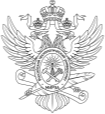 МИНОБРНАУКИ РОССИИФедеральное государственное бюджетное образовательное учреждение высшего образования«МИРЭА – Российский технологический университет»Институт технологий управленияУТВЕРЖДАЮИ.о. директора ИТУ 	Гайдамашко И.В.«	»	2021 г.Рабочая программа практикиУчебная практикаОзнакомительная практикаЧитающее подразделение	кафедра экономикиНаправление	38.03.01 ЭкономикаНаправленность	Финансовая аналитикаКвалификация	бакалаврФорма обучения	очнаяОбщая трудоемкость	3 з.е.Распределение часов дисциплины и форм промежуточной аттестации по семестрамМосква 2021УП: 38.03.01_ФА_ИТУ_2021.plx	стр.11методами сбора и анализа исходных данных, методами расчетов экономических и социально-экономических показателей, характеризующих деятельность хозяйствующего субъектаспособами формулирования целей и задач профессиональной деятельности на основе знаний профильных разделов математических дисциплин, способами выявления приоритетов решения задач, выбора критериев оценки и обоснования своего выбораметодами сбора, обработки и анализа экономических данных в соответствии с поставленными профессиональными задачами на основе соответствующих методов, том числе статистическихнеобходимыми для составления экономических разделов планов расчетами и методами их обоснования, методами прогнозирования экономических показателей деятельности организации, отрасли, региона и экономики в целомметодами сбора данных об экономических явлениях и процессах, используя отечественные и зарубежные источники информации, методами анализа их и подготовки информационного обзора и/или аналитического отчетаметодами анализа институциональных проблем общества в рамках исторического процесса возникновения, развития и смены экономических концепцийметодами прогнозирования и обоснования организационно-управленческих решений в профессиональной деятельностиметодами анализа задач профессиональной деятельности с применением математического аппарата, теории вероятностей, математической статистикиметодами выбора предпочтительных вариантов финансово-экономических решений в меняющихся условияхСТРУКТУРА И СОДЕРЖАНИЕ ПРАКТИКИПри проведении учебных занятий организация обеспечивает развитие у обучающихся навыков командной работы, межличностной коммуникации, принятия решений и лидерских качеств.ОЦЕНОЧНЫЕ МАТЕРИАЛЫУП: 38.03.01_ФА_ИТУ_2021.plx	стр. 15результатов обучения может проводиться в несколько этапов.МИНОБРНАУКИ РОССИИФедеральное государственное бюджетное образовательное учреждение высшего образования«МИРЭА – Российский технологический университет»Институт технологий управленияУТВЕРЖДАЮИ.о. директора ИТУ 	Гайдамашко И.В.«	»	2021 г.Рабочая программа практикиПроизводственная практикаТехнологическая (проектно-технологическая) практикаЧитающее подразделение	кафедра экономикиНаправление	38.03.01 ЭкономикаНаправленность	Финансовая аналитикаКвалификация	бакалаврФорма обучения	очнаяОбщая трудоемкость	3 з.е.Распределение часов дисциплины и форм промежуточной аттестации по семестрамМосква 2021УП: 38.03.01_ФА_ИТУ_2021.plx	стр.8способностью использовать базовые положения национальных и международных стандартов в области управления рисками с целью определения оптимального подхода к внедрению системы управления рисками в организациибазовыми моделями проведения групповой работы, повышающие слаженность взаимодействия и командной работы при управлении рискамиметодами количественной и качественной оценки различных видов рисков хозяйствующего субъектаметоды определения места риска на стратегическом уровне, в масштабах организации, проекта, продукта или процесса, распознания признаков рисков и источников их возникновенияметодами сбора, обработки и анализа информации, характеризующей состояние внешней и внутренней среды организации с целью обнаружения, распознавания и описания рисковспособами	подготовки	и	представления	финансовой	информации	в	соответствии	с международными стандартами финансовой отчетностиметодами	анализа и оценки событий, действий или состояний, которые могут возникнуть в результате реализации рискаметодами мониторинга ранее идентифицированных и остаточных рисков, определения вероятности возникновения новых рисков на основе анализа возможных причин их появленияСТРУКТУРА И СОДЕРЖАНИЕ ПРАКТИКИПри проведении учебных занятий организация обеспечивает развитие у обучающихся навыков командной работы, межличностной коммуникации, принятия решений и лидерских качеств.ОЦЕНОЧНЫЕ МАТЕРИАЛЫПеречень компетенцийПеречень компетенций, на освоение которых направлена «Технологическая (проектно- технологическая) практика», с указанием результатов их формирования в процессе освоения образовательной программы, представлен в п.3 настоящей рабочей программыТиповые контрольные вопросы и заданияУП: 38.03.01_ФА_ИТУ_2021.plx	стр. 9Вопросы для защиты отчета по практикеОбщая характеристика организации финансов, бухгалтерского учета в организации, основные экономические и финансовые показатели за последние 3 года; особенности финансовой работы в организации (акционерное общество, госпредприятие, общество с ограниченной ответственностью и др.); содержание и задачи финансовой работы организации; учетная политика организацииДенежный оборот и система расчетов в организации налично-денежный и безналичный оборот организации; формы безналичных расчетов и очередность платежейДоходы организации и финансовые результаты хозяйственной деятельности состав затрат на осуществление деятельности организации; планирование выручки и результатов деятельности организации; распределение прибыли и факторы, влияющие на ее изменение порядокформирования и использования фондов организации; финансовые результаты и эффективность деятельности организации; участие организации с другими финансовыми учреждениями вфинансировании инвестиционных и других проектов и т.Фонд оценочных материаловПолный перечень оценочных материалов представлен в приложении 1.МАТЕРИАЛЬНО-ТЕХНИЧЕСКОЕ И УЧЕБНО-МЕТОДИЧЕСКОЕ ОБЕСПЕЧЕНИЕ ДИСЦИПЛИНЫ (МОДУЛЯ)МАТЕРИАЛЬНО-ТЕХНИЧЕСКОЕ ОБЕСПЕЧЕНИЕ ПРАКТИКИПЕРЕЧЕНЬ ПРОГРАММНОГО ОБЕСПЕЧЕНИЯMicrosoft Windows. Договор №32009183466 от 02.07.2020 г.Microsoft Office. Договор №32009183466 от 02.07.2020 г.РЕКОМЕНДУЕМАЯ ЛИТЕРАТУРАОсновная литератураШадрина Г. В. Экономический анализ [Электронный ресурс]:Учебник для вузов. - Москва: Юрайт, 2021. - 461 с – Режим доступа: https://urait.ru/bcode/477503МИНОБРНАУКИ РОССИИФедеральное государственное бюджетное образовательное учреждение высшего образования«МИРЭА – Российский технологический университет»Институт технологий управленияУТВЕРЖДАЮИ.о. директора ИТУ 	Гайдамашко И.В.«	»	2021 г.Рабочая программа практикиПроизводственная практикаПреддипломная практикаЧитающее подразделение	кафедра экономикиНаправление	38.03.01 ЭкономикаНаправленность	Финансовая аналитикаКвалификация	бакалаврФорма обучения	очнаяОбщая трудоемкость	6 з.е.Распределение часов дисциплины и форм промежуточной аттестации по семестрамМосква 2021УП: 38.03.01_ФА_ИТУ_2021.plx	стр. 12методами определения состава компонентов системы управления рисками хозяйствующего субъекта и их взаимосвязь, методы обоснования организационно-управленческих решений по интеграции системы управления рисками в организационную структуруметодами оценки финансового состояния хозяйствующего субъекта, идентификации масштабов и степень финансового кризиса с целью предупреждения банкротства, разрабатывания стратегии и тактики финансового оздоровленияметодами количественной и качественной оценки различных видов рисков хозяйствующего субъектаметодами идентификации и оценки рисков проекта и рисков, сопутствующих малому предпринимательству, методами определения их качественных и количественных характеристик и разработками организационно-управленческих решений по снижению их уровняметодами сбора, обработки и анализа информации, характеризующей состояние внешней и внутренней среды организации с целью обнаружения, распознавания и описания рисковбазовыми моделями проведения групповой работы, повышающие слаженность взаимодействия и командной работы при управлении рискамиметодами определения места риска на стратегическом уровне, в масштабах организации, проекта, продукта или процесса, распознания признаков рисков и источников их возникновенияметодами мониторинга ранее идентифицированных и остаточных рисков, определения вероятности возникновения новых рисков на основе анализа возможных причин их появленияспособностью использовать базовые положения национальных и международных стандартов в области управления рисками с целью определения оптимального подхода к внедрению системы управления рисками в организацииформами отчетности и дорожных карт для целей реализации и мониторинга мероприятий по воздействию на различные виды рисков хозяйствующего субъектаметодами разработки мер по страхованию потерь, в том числе и финансовых, для минимизации негативных последствий от наступивших и возможных рисковметодами и инструментами, применяемыми для предупреждения рисков несоответствия законодательству Российской Федерации и регуляторным требованиямметодами разработки стратегии поведения хозяйствующего субъекта по профилактике потенциальных рисков и возмещению потерь от наступивших рисковспособами подготовки и представления финансовой информации в соответствии с международными стандартами финансовой отчетностиметодами анализа и оценки событий, действий или состояний, которые могут возникнуть в результате реализации рискаметодами обоснования цели и задачи корпоративной культуры управления рисками и организационно-управленческих решений в области создания и поддержания культуры управления рисками с учетом психологических аспектовметодами выбора финансово-экономических и организационно-управленческих решений по предупреждению рисков и снижению потерь от их воздействия для хозяйствующего субъекта при осуществлении им различных видов деятельностиметоды оценки эффективности реализации и мониторинга мероприятий по воздействию на различные виды рисков хозяйствующего субъектаспособами пользования современным программным обеспечением для решения задач управления различными видами рисков хозяйствующего субъектаСТРУКТУРА И СОДЕРЖАНИЕ ПРАКТИКИПри проведении учебных занятий организация обеспечивает развитие у обучающихся навыков командной работы, межличностной коммуникации, принятия решений и лидерских качеств.УП: 38.03.01_ФА_ИТУ_2021.plx	стр.13ОЦЕНОЧНЫЕ МАТЕРИАЛЫПеречень компетенцийПеречень компетенций, на освоение которых направлена «Преддипломная практика», с указанием результатов их формирования в процессе освоения образовательной программы, представлен в п.3 настоящей рабочей программыТиповые контрольные вопросы и заданияВопросы для защиты преддипломной практики:Расчет рабочего капитала, собственных оборотных средств, величины финансово- эксплуатационных возможностей предприятияРасчет показателей текущей и перспективной ликвидностиОпределение ликвидности активов, баланса, предприятияМетоды, которые используют при анализе имущества предприятияСостав источников финансирования предприятия, состав собственного и заемного капиталаПоказатели динамики и структуры источников финансирования предприятия, правила расчета этих показателей ( по агрегированному балансу)Условия финансовой независимости предприятияОпределение финансовой независимости ( устойчивости) предприятияРасчет рабочего капитала, собственных оборотных средств, величины финансово- эксплуатационных возможностей предприятияКак рассчитываются и что показывают коэффициенты : финансовой независимости (автономии), капитализации, финансовой устойчивости, финансирования , обеспеченности собственными оборотными средствамиМетоды которые используют при анализе источников финансирования предприятияОпределения финансовой устойчивости, платежеспособности предприятияУсловия финансовой устойчивости предприятияФонд оценочных материаловПолный перечень оценочных материалов представлен в приложении 1.УП: 38.03.01_ФА_ИТУ_2021.plx	стр. 14МАТЕРИАЛЬНО-ТЕХНИЧЕСКОЕ И УЧЕБНО-МЕТОДИЧЕСКОЕ ОБЕСПЕЧЕНИЕ ДИСЦИПЛИНЫ (МОДУЛЯ)МАТЕРИАЛЬНО-ТЕХНИЧЕСКОЕ ОБЕСПЕЧЕНИЕ ПРАКТИКИПЕРЕЧЕНЬ ПРОГРАММНОГО ОБЕСПЕЧЕНИЯMicrosoft Windows. Договор №32009183466 от 02.07.2020 г.Microsoft Office. Договор №32009183466 от 02.07.2020 г.РЕКОМЕНДУЕМАЯ ЛИТЕРАТУРАОсновная литератураЧалдаева Л. А. Экономика предприятия [Электронный ресурс]:Учебник и практикум для вузов. - Москва: Юрайт, 2021. - 435 с – Режим доступа: https://urait.ru/bcode/468459Яркина Н. Н. Экономика предприятия (организации) [Электронный ресурс]:. - Керчь: КГМТУ, 2020. - 446 с. – Режим доступа: https://e.lanbook.com/book/140647Кирильчук С. П., Наливайченко Е. В., Ергин С. М., Ветрова Н. М., Артюхова И. В., Танцюра М. Ю., Стаценко Е. В., Штофер Г. А., Ошовская Н. В., Кузьмина Н. В., Яковенко А. Т., Потеева М. А., Ежакова Н. В., Шамилева Э. Э., Ефремова А. А., Шевченко Е. В., Ольховая Г. В., Чернявая А. Л., Дементьев М. Ю., Гайсарова А. А., Каминская А. О., Хоришко А. А. Экономика предприятия [Электронный ресурс]:Учебник для вузов. - Москва: Юрайт, 2021. - 417 с – Режим доступа: https://urait.ru/bcode/472958Румянцева Е. Е. Экономический анализ [Электронный ресурс]:Учебник и практикум для вузов. - Москва: Юрайт, 2021. - 381 с – Режим доступа: https://urait.ru/bcode/469478Евстафьева И. Ю., Гаврилова С. С., Макарова В. А., Шведова Н. Ю., Панфилова О. В., Присяжная Р. И., Сахновская О. Е., Черненко В. А. Финансовый анализ [Электронный ресурс]:Учебник и практикум для вузов. - Москва: Юрайт, 2021. - 337 с – Режим доступа: https://urait.ru/bcode/468910Бекаева А. В. Финансовый анализ [Электронный ресурс]:учебное пособие. - М.: РТУ МИРЭА, 2021. - – Режим доступа: https://library.mirea.ru/secret/25082021/2718.isoДополнительная литератураГавриленко Т. Ю., Григоренко О. В., Ткаченко Е. К. Корпоративная экономика и финансы:Учеб. пособие. - М.: РУСАЙНС, 2016. - 116 с.СеместрЗачѐтные единицыРаспределение часовРаспределение часовРаспределение часовРаспределение часовРаспределение часовРаспределение часовРаспределение часовФормы промежуточной аттестацииСеместрЗачѐтные единицыВсегоЛекцииЛабораторныеПрактическиеСамостоятельная работаКонтактная работа в период практики и (или) аттестацииКонтрольФормы промежуточной аттестации4310800054,253617,75Зачет с оценкойиз них на практ. подготовкуиз них на практ. подготовкуиз них на практ. подготовку0002700Программу составил(и):старший преподаватель, Белоусова И.В.  	Рабочая программа практикиОзнакомительная практикаразработана в соответствии с ФГОС ВО:Федеральный государственный образовательный стандарт высшего образования - бакалавриат по направлению подготовки 38.03.01 Экономика (приказ Минобрнауки России от 12.08.2020 г. №составлена на основании учебного плана:направление: 38.03.01 Экономика направленность: «Финансовая аналитика»Рабочая программа одобрена на заседании кафедрыкафедра экономикиПротокол от 23.03.2021 № 08Зав. кафедрой Гавриленко Т.Ю.  	Визирование РПД для исполнения в очередном учебном годуВизирование РПД для исполнения в очередном учебном годуРабочая программа пересмотрена, обсуждена и одобрена для исполнения в 2022-2023 учебном году на заседании кафедрыРабочая программа пересмотрена, обсуждена и одобрена для исполнения в 2022-2023 учебном году на заседании кафедрыкафедра экономикикафедра экономикиПротокол от   	 	2022 г. №   	Зав. кафедрой  	   	Протокол от   	 	2022 г. №   	Зав. кафедрой  	   	ПодписьРасшифровка подписиВизирование РПД для исполнения в очередном учебном годуВизирование РПД для исполнения в очередном учебном годуРабочая программа пересмотрена, обсуждена и одобрена для исполнения в 2023-2024 учебном году на заседании кафедрыРабочая программа пересмотрена, обсуждена и одобрена для исполнения в 2023-2024 учебном году на заседании кафедрыкафедра экономикикафедра экономикиПротокол от   	 	2023 г. №   	Зав. кафедрой  	   	Протокол от   	 	2023 г. №   	Зав. кафедрой  	   	ПодписьРасшифровка подписиВизирование РПД для исполнения в очередном учебном годуВизирование РПД для исполнения в очередном учебном годуРабочая программа пересмотрена, обсуждена и одобрена для исполнения в 2024-2025 учебном году на заседании кафедрыРабочая программа пересмотрена, обсуждена и одобрена для исполнения в 2024-2025 учебном году на заседании кафедрыкафедра экономикикафедра экономикиПротокол от   	 	2024 г. №   	Зав. кафедрой  	   	Протокол от   	 	2024 г. №   	Зав. кафедрой  	   	ПодписьРасшифровка подписиВизирование РПД для исполнения в очередном учебном годуВизирование РПД для исполнения в очередном учебном годуРабочая программа пересмотрена, обсуждена и одобрена для исполнения в 2025-2026 учебном году на заседании кафедрыРабочая программа пересмотрена, обсуждена и одобрена для исполнения в 2025-2026 учебном году на заседании кафедрыкафедра экономикикафедра экономикиПротокол от   	 	2025 г. №   	Зав. кафедрой  	   	Протокол от   	 	2025 г. №   	Зав. кафедрой  	   	ПодписьРасшифровка подписи1. ЦЕЛИ ОСВОЕНИЯ ПРАКТИКИ1. ЦЕЛИ ОСВОЕНИЯ ПРАКТИКИ«Ознакомительная практика» имеет своей целью сформировать, закрепить и развить практические навыки и компетенци, предусмотренные данной рабочей программой в соответствии с требованиями ФГОС ВО по направлению подготовки 38.03.01 Экономика с учетом специфики направленности подготовки – «Финансовая аналитика».Практическая подготовка при проведении практики организуется путем непосредственного выполнения обучающимися определенных видов работ, связанных с будущей профессиональной деятельностью.«Ознакомительная практика» имеет своей целью сформировать, закрепить и развить практические навыки и компетенци, предусмотренные данной рабочей программой в соответствии с требованиями ФГОС ВО по направлению подготовки 38.03.01 Экономика с учетом специфики направленности подготовки – «Финансовая аналитика».Практическая подготовка при проведении практики организуется путем непосредственного выполнения обучающимися определенных видов работ, связанных с будущей профессиональной деятельностью.2. МЕСТО ПРАКТИКИ В СТРУКТУРЕ ОБРАЗОВАТЕЛЬНОЙ ПРОГРАММЫ2. МЕСТО ПРАКТИКИ В СТРУКТУРЕ ОБРАЗОВАТЕЛЬНОЙ ПРОГРАММЫНаправление:38.03.01 ЭкономикаНаправленность:Финансовая аналитикаБлок:ПрактикаЧасть:Обязательная частьОбщая трудоемкость:3 з.е. (108 акад. час.).3. ТИП, ВИД И СПОСОБ ПРОВЕДЕНИЯ ПРАКТИКИ3. ТИП, ВИД И СПОСОБ ПРОВЕДЕНИЯ ПРАКТИКИВид практики:Учебная практикаТип практики:Ознакомительная практикаСпособ (способы) проведения практики определяются в соответствии с федеральным государственным образовательным стандартом. В случае, если стандарт не регламентирует способ проведения практики, то она проводится стационарно.Способ (способы) проведения практики определяются в соответствии с федеральным государственным образовательным стандартом. В случае, если стандарт не регламентирует способ проведения практики, то она проводится стационарно.4.МЕСТО И ВРЕМЯ ПРОВЕДЕНИЯ ПРАКТИКИ4.МЕСТО И ВРЕМЯ ПРОВЕДЕНИЯ ПРАКТИКИ«Ознакомительная практика» направления подготовки 38.03.01 Экономика проводится на базе структурных подразделений РТУ МИРЭА или в организации, осуществляющей деятельность по профилю соответствующей образовательной программы (далее - профильная организация), в том числе в структурном подразделении профильной организации, предназначенном для проведения практической подготовки, на основании договора, заключаемого между образовательной организацией и профильной организацией.«Ознакомительная практика» направления подготовки 38.03.01 Экономика проводится на базе структурных подразделений РТУ МИРЭА или в организации, осуществляющей деятельность по профилю соответствующей образовательной программы (далее - профильная организация), в том числе в структурном подразделении профильной организации, предназначенном для проведения практической подготовки, на основании договора, заключаемого между образовательной организацией и профильной организацией.5. КОМПЕТЕНЦИИ ОБУЧАЮЩЕГОСЯ, ФОРМИРУЕМЫЕ В РЕЗУЛЬТАТЕ ОСВОЕНИЯ ПРАКТИКИ5. КОМПЕТЕНЦИИ ОБУЧАЮЩЕГОСЯ, ФОРМИРУЕМЫЕ В РЕЗУЛЬТАТЕ ОСВОЕНИЯ ПРАКТИКИВ результате освоения практики обучающийся должен овладеть компетенциями:В результате освоения практики обучающийся должен овладеть компетенциями:УК-1-Способеносуществлятьпоиск,критическийанализисинтезинформации,применятьсистемныйподхУК-1-Способеносуществлятьпоиск,критическийанализисинтезинформации,применятьсистемныйподхОПК-1-Способенприменятьзнания(напромежуточномуровне)экономическойтеорииприрешенииприклаОПК-1-Способенприменятьзнания(напромежуточномуровне)экономическойтеорииприрешенииприклаОПК-2-Способеносуществлятьсбор,обработкуистатистическийанализданных,необходимыхдлярешенияОПК-2-Способеносуществлятьсбор,обработкуистатистическийанализданных,необходимыхдлярешенияОПК-3-Способенанализироватьисодержательнообъяснятьприродуэкономическихпроцессовнамикро-ОПК-3-Способенанализироватьисодержательнообъяснятьприродуэкономическихпроцессовнамикро-ОПК-4-Способенпредлагатьэкономическиифинансовообоснованныеорганизационно- управленческие решения в профессиональной деятельности;ОПК-4-Способенпредлагатьэкономическиифинансовообоснованныеорганизационно- управленческие решения в профессиональной деятельности;ОПК-5-СпособениспользоватьсовременныеинформационныетехнологииипрограммныесредстваприрешОПК-5-СпособениспользоватьсовременныеинформационныетехнологииипрограммныесредстваприрешОПК-6-СпособенпониматьпринципыработысовременныхинформационныхОПК-6-Способенпониматьпринципыработысовременныхинформационныхтехнологийииспользоватьихдлярешениязадачпрофессиональнойдеятельности.ПЛАНИРУЕМЫЕ РЕЗУЛЬТАТЫ ОБУЧЕНИЯ ПО ПРАКТИКЕ, ХАРАКТЕРИЗУЮЩИЕ ФОРМИРОВАНИЯ КОМПЕТЕНЦИЙОПК-6 : Способен понимать принципы работы современных информационных технологий и использовать их для решения задач профессиональной деятельности.ОПК-6.1 : Разрабатывает критерии и осуществляет выбор программных средств для информатизации и компьютеризации процессов управления хозяйствующего субъектаЗнать:-	методы разработки критериев и выбора программных средств для информатизации икомпьютеризации процессов управления хозяйствующего субъектаУметь:- разрабатывать критерии и осуществлять выбор программных средств для информатизации икомпьютеризации процессов управления хозяйствующего субъектаВладеть:-	методами разработки критериев и выбора программных средств для информатизации и компьютеризации процессов управления хозяйствующего субъектаОПК-6.2 : Эксплуатирует современные информационные технологии для решения задач профессиональной деятельностиЗнать:-	методы использования современных информационных технологий для решения задачпрофессиональной деятельностиУметь:- применять современные информационные технологии для решения задач профессиональнойдеятельностиВладеть:-	методы использования современных информационных технологий для решения задач профессиональной деятельностиУК-1 : Способен осуществлять поиск, критический анализ и синтез информации, применять системный подход для решения поставленных задачУК-1.1 : Анализирует задачу, выделяя ее базовые составляющие и осуществляет поиск достоверной информации для ее решения по различным типам запросовЗнать:- методы анализа задач, выделяя их базовые составляющие и способы осуществления поискадостоверной информации для еѐ решения по различным типам запросовУметь:- анализировать задачи, выделяя их базовые составляющие и осуществлять поиск достовернойинформации для еѐ решения по различным типам запросовВладеть:-	методами анализа задач, выделяя их базовые составляющие и способами осуществления поиска достоверной информации для еѐ решения по различным типам запросовУК-1.2 : Определяет, интерпретирует и ранжирует информацию, требуемую для решения поставленной задачиЗнать:-	способы определения, интерпретирования и ранжирования информации, требуемой длярешения поставленной задачиУметь:-	определять, интерпретировать и ранжировать информацию, требуемую для решенияпоставленной задачиВладеть:-	способами определения, интерпретирования и ранжирования информации, требуемой для решения поставленной задачиОПК-1 : Способен применять знания (на промежуточном уровне) экономической теории при решении прикладных задач;ОПК-1.1 : Осуществляет сбор и анализирует исходные данные, необходимые для расчета экономических и социальных показателей, характеризующих деятельность хозяйствующего субъектаЗнать:-	методы сбора и анализа исходных данных, необходимых для расчета экономических исоциальных показателей, характеризующих деятельность хозяйствующего субъектаУметь:- осуществлять сбор и анализ исходных данных, необходимых для расчета экономических исоциальных показателей, характеризующих деятельность хозяйствующего субъектаВладеть:-	методами сбора и анализа исходных данных, необходимых для расчета экономических и социальных показателей, характеризующих деятельность хозяйствующего субъектаОПК-1.2 : Анализирует институциональные проблемы общества в рамках исторического процесса возникновения, развития и смены экономических концепцийЗнать:-	методы анализа институциональных проблем общества в рамках исторического процессавозникновения, развития и смены экономических концепцийУметь:-	анализировать институциональные проблемы общества в рамках исторического процессавозникновения, развития и смены экономических концепцийВладеть:- методами анализа институциональных проблем общества в рамках исторического процесса возникновения, развития и смены экономических концепцийОПК-2 : Способен осуществлять сбор, обработку и статистический анализ данных, необходимых для решения поставленных экономических задач;ОПК-2.1 : Анализирует задачи профессиональной деятельности с применением математического аппарата, теории вероятностей, математической статистикиЗнать:-	методы анализа задач профессиональной деятельности с применением математическогоаппарата, теории вероятностей, математической статистикиУметь:-	анализировать задачи профессиональной деятельности с применением математическогоаппарата, теории вероятностей, математической статистикиВладеть:-	методами анализа задач профессиональной деятельности с применением математического аппарата, теории вероятностей, математической статистикиОПК-2.2 : Формулирует цели и задачи профессиональной деятельности на основе знаний профильных разделов математических дисциплин, выявляет приоритеты решения задач, выбирает критерии оценки и обосновывает свой выборЗнать:- способы формулирования целей и задач профессиональной деятельности на основе знанийпрофильных разделов математических дисциплин, способы выявления приоритетов решения задач, выбора критериев оценки и обоснования своего выбораУметь:- формулировать цели и задачи профессиональной деятельности на основе знаний профильных разделов математических дисциплин, выявлять приоритеты решения задач, выбирать критерииоценки и обосновывать свой выборВладеть:- способами формулирования целей и задач профессиональной деятельности на основе знаний профильных разделов математических дисциплин, способами выявления приоритетов решения задач, выбора критериев оценки и обоснования своего выбораОПК-2.3 : Выполняет необходимые для составления экономических разделов планов расчеты и обосновывает их, составляет прогноз экономических показателей деятельности организации, отрасли, региона и экономики в целомЗнать:- необходимые для составления экономических разделов планов расчеты и их обоснования, методы прогнозирования экономических показателей деятельности организации, отрасли,региона и экономики в целомУметь:-	выполнять необходимые для составления экономических разделов планов расчеты иобосновывать их, составлять прогноз экономических показателей деятельности организации, отрасли, региона и экономики в целомВладеть:- необходимыми для составления экономических разделов планов расчетами и методами их обоснования, методами прогнозирования экономических показателей деятельности организации, отрасли, региона и экономики в целомОПК-2.4 : Осуществляет сбор, обработку и анализ экономических данных в соответствии с поставленными профессиональными задачами на основе соответствующих методов, том числе статистическихЗнать:- методы сбора, обработки и анализа экономических данных в соответствии с поставленнымипрофессиональными задачами на основе соответствующих методов, том числе статистическихУметь:-	осуществлять сбор,   обработку   и   анализ   экономических   данных   в   соответствии   споставленными профессиональными задачами на основе соответствующих методов, том числе статистическихВладеть:- методами сбора, обработки и анализа экономических данных в соответствии с поставленными профессиональными задачами на основе соответствующих методов, том числе статистическихОПК-3 : Способен анализировать и содержательно объяснять природу экономических процессов на микро- и макроуровне;ОПК-3.1 : Осуществляет сбор и анализирует исходные данные, выполняет расчеты экономических и социально-экономических показателей, характеризующих деятельность хозяйствующего субъектаЗнать:-	методы сбора и анализа исходных данных, методы расчетов экономических и социально-экономических показателей, характеризующих деятельность хозяйствующего субъектаУметь:- осуществлять сбор и анализировать исходные данные, выполнять расчеты экономических исоциально-экономических	показателей,	характеризующих	деятельность	хозяйствующего субъектаВладеть:- методами сбора и анализа исходных данных, методами расчетов экономических иУП: 38.03.01_ФА_ИТУ_2021.plxстр. 8социально-экономических	показателей,	характеризующих	деятельность	хозяйствующего субъектасоциально-экономических	показателей,	характеризующих	деятельность	хозяйствующего субъектаОПК-3.2 : Осуществляет сбор необходимых данных об экономических явлениях и процессах, используя отечественные и зарубежные источники информации, анализирует их и готовит информационный обзор и/или аналитический отчетОПК-3.2 : Осуществляет сбор необходимых данных об экономических явлениях и процессах, используя отечественные и зарубежные источники информации, анализирует их и готовит информационный обзор и/или аналитический отчетЗнать:- методы сбора данных об экономических явлениях и процессах, используя отечественные и зарубежные источники информации, методы анализа их и подготовки информационного обзораи/или аналитического отчета- методы сбора данных об экономических явлениях и процессах, используя отечественные и зарубежные источники информации, методы анализа их и подготовки информационного обзораи/или аналитического отчетаУметь:- осуществлять сбор необходимых данных об экономических явлениях и процессах, используя отечественные	и	зарубежные	источники	информации,	анализировать	их	и	готовитьинформационный обзор и/или аналитический отчет- осуществлять сбор необходимых данных об экономических явлениях и процессах, используя отечественные	и	зарубежные	источники	информации,	анализировать	их	и	готовитьинформационный обзор и/или аналитический отчетВладеть:- методами сбора данных об экономических явлениях и процессах, используя отечественные и зарубежные источники информации, методами анализа их и подготовки информационного обзора и/или аналитического отчета- методами сбора данных об экономических явлениях и процессах, используя отечественные и зарубежные источники информации, методами анализа их и подготовки информационного обзора и/или аналитического отчетаОПК-4 : Способен предлагать экономически и финансово обоснованные организационно- управленческие решения в профессиональной деятельности;ОПК-4 : Способен предлагать экономически и финансово обоснованные организационно- управленческие решения в профессиональной деятельности;ОПК-4.1 : Аргументирует выбор предпочтительных вариантов финансово- экономических решений в меняющихся условияхОПК-4.1 : Аргументирует выбор предпочтительных вариантов финансово- экономических решений в меняющихся условияхЗнать:-	методы	выбора предпочтительных вариантов финансово-экономических решений вменяющихся условиях-	методы	выбора предпочтительных вариантов финансово-экономических решений вменяющихся условияхУметь:-	выбирать предпочтительные варианты финансово-экономических решений в меняющихсяусловиях-	выбирать предпочтительные варианты финансово-экономических решений в меняющихсяусловияхВладеть:-	методами	выбора предпочтительных вариантов финансово-экономических решений в меняющихся условиях-	методами	выбора предпочтительных вариантов финансово-экономических решений в меняющихся условияхОПК-4.2 : Предлагает и обосновывает организационно-управленческие решения в профессиональной деятельности и несет за них ответственностьОПК-4.2 : Предлагает и обосновывает организационно-управленческие решения в профессиональной деятельности и несет за них ответственностьЗнать:-	методы прогнозирования и	обоснования организационно-управленческих решений впрофессиональной деятельности-	методы прогнозирования и	обоснования организационно-управленческих решений впрофессиональной деятельностиУметь:-	прогнозировать	и	обосновывать	организационно-управленческие	решения	впрофессиональной деятельности и нести за них ответственность-	прогнозировать	и	обосновывать	организационно-управленческие	решения	впрофессиональной деятельности и нести за них ответственностьВладеть:-	методами прогнозирования и	обоснования организационно-управленческих решений в профессиональной деятельности-	методами прогнозирования и	обоснования организационно-управленческих решений в профессиональной деятельностиОПК-5 : Способен использовать современные информационные технологии и программные средства при решении профессиональных задач.ОПК-5 : Способен использовать современные информационные технологии и программные средства при решении профессиональных задач.ОПК-5.1 : Использует методы, способы и средства получения, хранения, переработки информации при решении практических задач в области профессиональной деятельности, представляет информацию в требуемом формате с использованием информационных, компьютерных и сетевых технологийОПК-5.1 : Использует методы, способы и средства получения, хранения, переработки информации при решении практических задач в области профессиональной деятельности, представляет информацию в требуемом формате с использованием информационных, компьютерных и сетевых технологийЗнать:- методы, способы и средства получения, хранения, переработки информации при решении- методы, способы и средства получения, хранения, переработки информации при решенииУП: 38.03.01_ФА_ИТУ_2021.plxстр. 9практических задач в области профессиональной деятельности, способы представления информации в требуемом формате с использованием информационных, компьютерных и сетевых технологийпрактических задач в области профессиональной деятельности, способы представления информации в требуемом формате с использованием информационных, компьютерных и сетевых технологийУметь:-   использовать методы, способы и средства получения, хранения, переработки информации при решении практических задач в области профессиональной деятельности, представлять информацию в требуемом формате с использованием информационных, компьютерных исетевых технологий-   использовать методы, способы и средства получения, хранения, переработки информации при решении практических задач в области профессиональной деятельности, представлять информацию в требуемом формате с использованием информационных, компьютерных исетевых технологийВладеть:- методами, способами и средствами получения, хранения, переработки информации при решении практических задач в области профессиональной деятельности, способами представления информации в требуемом формате с использованием информационных, компьютерных и сетевых технологий- методами, способами и средствами получения, хранения, переработки информации при решении практических задач в области профессиональной деятельности, способами представления информации в требуемом формате с использованием информационных, компьютерных и сетевых технологийВ РЕЗУЛЬТАТЕ ОСВОЕНИЯ ПРАКТИКИ ОБУЧАЮЩИЙСЯ ДОЛЖЕНВ РЕЗУЛЬТАТЕ ОСВОЕНИЯ ПРАКТИКИ ОБУЧАЮЩИЙСЯ ДОЛЖЕНЗнать:-	методы прогнозирования и	обоснования организационно-управленческих решений впрофессиональной деятельности-	методы прогнозирования и	обоснования организационно-управленческих решений впрофессиональной деятельности-	методы анализа задач профессиональной деятельности с применением математического аппарата, теории вероятностей, математической статистики-	методы анализа задач профессиональной деятельности с применением математического аппарата, теории вероятностей, математической статистики-	методы анализа институциональных проблем общества в рамках исторического процессавозникновения, развития и смены экономических концепций-	методы анализа институциональных проблем общества в рамках исторического процессавозникновения, развития и смены экономических концепций- методы сбора, обработки и анализа экономических данных в соответствии с поставленными профессиональными задачами на основе соответствующих методов, том числе статистических- методы сбора, обработки и анализа экономических данных в соответствии с поставленными профессиональными задачами на основе соответствующих методов, том числе статистических-	методы	выбора предпочтительных вариантов финансово-экономических решений в меняющихся условиях-	методы	выбора предпочтительных вариантов финансово-экономических решений в меняющихся условиях- необходимые для составления экономических разделов планов расчеты и их обоснования, методы прогнозирования экономических показателей деятельности организации, отрасли,региона и экономики в целом- необходимые для составления экономических разделов планов расчеты и их обоснования, методы прогнозирования экономических показателей деятельности организации, отрасли,региона и экономики в целом-	методы сбора и анализа исходных данных, методы расчетов экономических и социально- экономических показателей, характеризующих деятельность хозяйствующего субъекта-	методы сбора и анализа исходных данных, методы расчетов экономических и социально- экономических показателей, характеризующих деятельность хозяйствующего субъекта- способы формулирования целей и задач профессиональной деятельности на основе знаний профильных разделов математических дисциплин, способы выявления приоритетов решения задач, выбора критериев оценки и обоснования своего выбора- способы формулирования целей и задач профессиональной деятельности на основе знаний профильных разделов математических дисциплин, способы выявления приоритетов решения задач, выбора критериев оценки и обоснования своего выбора- методы сбора данных об экономических явлениях и процессах, используя отечественные и зарубежные источники информации, методы анализа их и подготовки информационного обзораи/или аналитического отчета- методы сбора данных об экономических явлениях и процессах, используя отечественные и зарубежные источники информации, методы анализа их и подготовки информационного обзораи/или аналитического отчета-	способы определения, интерпретирования и ранжирования информации, требуемой для решения поставленной задачи-	способы определения, интерпретирования и ранжирования информации, требуемой для решения поставленной задачи-	методы использования современных информационных технологий для решения задач профессиональной деятельности-	методы использования современных информационных технологий для решения задач профессиональной деятельности- методы анализа задач, выделяя их базовые составляющие и способы осуществления поиска достоверной информации для еѐ решения по различным типам запросов- методы анализа задач, выделяя их базовые составляющие и способы осуществления поиска достоверной информации для еѐ решения по различным типам запросов-	методы разработки критериев и выбора программных средств для информатизации и компьютеризации процессов управления хозяйствующего субъекта-	методы разработки критериев и выбора программных средств для информатизации и компьютеризации процессов управления хозяйствующего субъекта- методы, способы и средства получения, хранения, переработки информации при решении практических задач в области профессиональной деятельности, способы представления информации в требуемом формате с использованием информационных, компьютерных и сетевых технологий- методы, способы и средства получения, хранения, переработки информации при решении практических задач в области профессиональной деятельности, способы представления информации в требуемом формате с использованием информационных, компьютерных и сетевых технологий-	методы сбора и анализа исходных данных, необходимых для расчета экономических исоциальных показателей, характеризующих деятельность хозяйствующего субъекта-	методы сбора и анализа исходных данных, необходимых для расчета экономических исоциальных показателей, характеризующих деятельность хозяйствующего субъектаУметь:УП: 38.03.01_ФА_ИТУ_2021.plxстр. 10- применять современные информационные технологии для решения задач профессиональной деятельности- применять современные информационные технологии для решения задач профессиональной деятельности- осуществлять сбор и анализировать исходные данные, выполнять расчеты экономических исоциально-экономических	показателей,	характеризующих	деятельность	хозяйствующего субъекта- осуществлять сбор и анализировать исходные данные, выполнять расчеты экономических исоциально-экономических	показателей,	характеризующих	деятельность	хозяйствующего субъекта-	прогнозировать	и	обосновывать	организационно-управленческие	решения	впрофессиональной деятельности и нести за них ответственность-	прогнозировать	и	обосновывать	организационно-управленческие	решения	впрофессиональной деятельности и нести за них ответственность- разрабатывать критерии и осуществлять выбор программных средств для информатизации и компьютеризации процессов управления хозяйствующего субъекта- разрабатывать критерии и осуществлять выбор программных средств для информатизации и компьютеризации процессов управления хозяйствующего субъекта-	выбирать предпочтительные варианты финансово-экономических решений в меняющихся условиях-	выбирать предпочтительные варианты финансово-экономических решений в меняющихся условиях-	использовать методы, способы и средства получения, хранения, переработки информации при решении практических задач в области профессиональной деятельности, представлятьинформацию в требуемом формате с использованием информационных, компьютерных и сетевых технологий-	использовать методы, способы и средства получения, хранения, переработки информации при решении практических задач в области профессиональной деятельности, представлятьинформацию в требуемом формате с использованием информационных, компьютерных и сетевых технологий- осуществлять сбор необходимых данных об экономических явлениях и процессах, используяотечественные	и	зарубежные	источники	информации,	анализировать	их	и	готовить информационный обзор и/или аналитический отчет- осуществлять сбор необходимых данных об экономических явлениях и процессах, используяотечественные	и	зарубежные	источники	информации,	анализировать	их	и	готовить информационный обзор и/или аналитический отчет-	осуществлять сбор, обработку и анализ экономических данных в соответствии с поставленными профессиональными задачами на основе соответствующих методов, том числестатистических-	осуществлять сбор, обработку и анализ экономических данных в соответствии с поставленными профессиональными задачами на основе соответствующих методов, том числестатистических- формулировать цели и задачи профессиональной деятельности на основе знаний профильныхразделов математических дисциплин, выявлять приоритеты решения задач, выбирать критерии оценки и обосновывать свой выбор- формулировать цели и задачи профессиональной деятельности на основе знаний профильныхразделов математических дисциплин, выявлять приоритеты решения задач, выбирать критерии оценки и обосновывать свой выбор-	анализировать институциональные проблемы общества в рамках исторического процессавозникновения, развития и смены экономических концепций-	анализировать институциональные проблемы общества в рамках исторического процессавозникновения, развития и смены экономических концепций-	анализировать задачи профессиональной деятельности с применением математического аппарата, теории вероятностей, математической статистики-	анализировать задачи профессиональной деятельности с применением математического аппарата, теории вероятностей, математической статистики- осуществлять сбор и анализ исходных данных, необходимых для расчета экономических и социальных показателей, характеризующих деятельность хозяйствующего субъекта- осуществлять сбор и анализ исходных данных, необходимых для расчета экономических и социальных показателей, характеризующих деятельность хозяйствующего субъекта-	определять, интерпретировать и ранжировать информацию, требуемую для решенияпоставленной задачи-	определять, интерпретировать и ранжировать информацию, требуемую для решенияпоставленной задачи- выполнять необходимые для составления экономических разделов планов расчеты и обосновывать их, составлять прогноз экономических показателей деятельности организации, отрасли, региона и экономики в целом- выполнять необходимые для составления экономических разделов планов расчеты и обосновывать их, составлять прогноз экономических показателей деятельности организации, отрасли, региона и экономики в целом- анализировать задачи, выделяя их базовые составляющие и осуществлять поиск достовернойинформации для еѐ решения по различным типам запросов- анализировать задачи, выделяя их базовые составляющие и осуществлять поиск достовернойинформации для еѐ решения по различным типам запросовВладеть:-	методами сбора и анализа исходных данных, необходимых для расчета экономических исоциальных показателей, характеризующих деятельность хозяйствующего субъекта-	методами сбора и анализа исходных данных, необходимых для расчета экономических исоциальных показателей, характеризующих деятельность хозяйствующего субъекта-	методами, способами и средствами получения, хранения, переработки информации при решении	практических	задач	в	области	профессиональной	деятельности,	способамипредставления	информации в требуемом формате с использованием информационных, компьютерных и сетевых технологий-	методами, способами и средствами получения, хранения, переработки информации при решении	практических	задач	в	области	профессиональной	деятельности,	способамипредставления	информации в требуемом формате с использованием информационных, компьютерных и сетевых технологий-	методами разработки критериев и выбора программных средств для информатизации икомпьютеризации процессов управления хозяйствующего субъекта-	методами разработки критериев и выбора программных средств для информатизации икомпьютеризации процессов управления хозяйствующего субъекта-	методами анализа задач, выделяя их базовые составляющие и способами осуществления поиска достоверной информации для еѐ решения по различным типам запросов-	методами анализа задач, выделяя их базовые составляющие и способами осуществления поиска достоверной информации для еѐ решения по различным типам запросов-	способами определения, интерпретирования и ранжирования информации, требуемой длярешения поставленной задачи-	способами определения, интерпретирования и ранжирования информации, требуемой длярешения поставленной задачи-	методы использования современных информационных технологий для решения задач профессиональной деятельности-	методы использования современных информационных технологий для решения задач профессиональной деятельностиКод занНаименование разделов и тем /вид занятия/СеЧа сов1. Подготовительный этап1. Подготовительный этап1. Подготовительный этап1. Подготовительный этап1.1Подготовкакаудиторнымзанятиям(Ср).Вводнаялекция,инструктажпотехникебез опасности,выдачазаданиянапрактику46(из ни1.2Выполнениезаданийнаправленныхнаполучениенавыковпрактическойподгото вки(Ср).Выполнениепрактическихработсогласновыданномузаданиюнапрактику430(из ни х1.3Контактнаяработаспреподавателем(КрПА).Консультации,предварительныйотче тсзамечаниямиипометкамируководителя435,751.4Анализинформациииформированиеотчѐтапопрактическойподготовке(Ср).Обс уждениерезультатовработы418,25(из ни2. Промежуточная аттестация (зачѐт c оценкой)2. Промежуточная аттестация (зачѐт c оценкой)2. Промежуточная аттестация (зачѐт c оценкой)2. Промежуточная аттестация (зачѐт c оценкой)2.1Подготовкаксдачепромежуточнойаттестации(ЗачѐтСОц).417,752.2Контактнаяработаспреподавателемвпериодпромежуточнойаттестации(КрПА).40,25УП: 38.03.01_ФА_ИТУ_2021.plxстр. 127.1. Перечень компетенций7.1. Перечень компетенцийПеречень компетенций, на освоение которых направлена «Ознакомительная практика», с указанием результатов их формирования в процессе освоения образовательной программы,представлен в п.3 настоящей рабочей программыПеречень компетенций, на освоение которых направлена «Ознакомительная практика», с указанием результатов их формирования в процессе освоения образовательной программы,представлен в п.3 настоящей рабочей программы7.2. Типовые контрольные вопросы и задания7.2. Типовые контрольные вопросы и заданияОМ промежуточной аттестации состоят из вопросов к защите отчетов по практике:Какие нормативно-правовые документы регламентируют деятельность организаций и предприятий в РФ,К каким видам собственности могут относится организации и предприятия в РФ,Определите особенности деятельности организаций и предприятий различных организационно-правовых форм.Сущность предпринимательской деятельности, объекты и субъекты предпринимательства, взаимосвязь между ними.Производственное предпринимательство: сущность, классификация, необходимые ресурсы (с примерами известных компаний).Организационно-экономические формы предпринимательской деятельности: характеристика, современное положение (с примерами).Малое предпринимательство: критерии определения, особенности малого бизнеса в России, задачи и направления государственной поддержки.Индивидуальный предприниматель: особенности правового статуса, достоинства и недостатки перед коллективной формой предпринимательства.Производственные кооперативы: сущность, правовое регулирование, преимущества и недостатки (с примерами современных производственных кооперативов).Общество с ограниченной ответственностью: сущность, правовое регулирование, преимущества и недостатки (с примерами современных компаний).Акционерное общество: сущность, типы, правовое регулирование, преимущества и недостатки (с примерами современных компаний).Конкуренция в предпринимательстве: понятие, виды, функции и методы.Создание собственного дела: общие условия, способы, компоненты возможной схемы действий.Предпринимательская идея: сущность, проблема отбора, выдающиеся бизнес-идеи современности.Проблемы социальной ответственности предпринимательства в России.Бизнес-планирование предпринимательской деятельности.Этические нормы в предпринимательских отношениях.Экономическая сущность бизнеса.Определение предпринимательской деятельности по ГК РФ и комментарии к его составляющим.Соотношение понятий «предпринимательство» и «бизнес», «предприниматель» и«бизнесмен».ОМ промежуточной аттестации состоят из вопросов к защите отчетов по практике:Какие нормативно-правовые документы регламентируют деятельность организаций и предприятий в РФ,К каким видам собственности могут относится организации и предприятия в РФ,Определите особенности деятельности организаций и предприятий различных организационно-правовых форм.Сущность предпринимательской деятельности, объекты и субъекты предпринимательства, взаимосвязь между ними.Производственное предпринимательство: сущность, классификация, необходимые ресурсы (с примерами известных компаний).Организационно-экономические формы предпринимательской деятельности: характеристика, современное положение (с примерами).Малое предпринимательство: критерии определения, особенности малого бизнеса в России, задачи и направления государственной поддержки.Индивидуальный предприниматель: особенности правового статуса, достоинства и недостатки перед коллективной формой предпринимательства.Производственные кооперативы: сущность, правовое регулирование, преимущества и недостатки (с примерами современных производственных кооперативов).Общество с ограниченной ответственностью: сущность, правовое регулирование, преимущества и недостатки (с примерами современных компаний).Акционерное общество: сущность, типы, правовое регулирование, преимущества и недостатки (с примерами современных компаний).Конкуренция в предпринимательстве: понятие, виды, функции и методы.Создание собственного дела: общие условия, способы, компоненты возможной схемы действий.Предпринимательская идея: сущность, проблема отбора, выдающиеся бизнес-идеи современности.Проблемы социальной ответственности предпринимательства в России.Бизнес-планирование предпринимательской деятельности.Этические нормы в предпринимательских отношениях.Экономическая сущность бизнеса.Определение предпринимательской деятельности по ГК РФ и комментарии к его составляющим.Соотношение понятий «предпринимательство» и «бизнес», «предприниматель» и«бизнесмен».7.3. Фонд оценочных материалов7.3. Фонд оценочных материаловПолный перечень оценочных материалов представлен в приложении 1.Полный перечень оценочных материалов представлен в приложении 1.8. МАТЕРИАЛЬНО-ТЕХНИЧЕСКОЕ И УЧЕБНО-МЕТОДИЧЕСКОЕ ОБЕСПЕЧЕНИЕ ДИСЦИПЛИНЫ (МОДУЛЯ)8. МАТЕРИАЛЬНО-ТЕХНИЧЕСКОЕ И УЧЕБНО-МЕТОДИЧЕСКОЕ ОБЕСПЕЧЕНИЕ ДИСЦИПЛИНЫ (МОДУЛЯ)8.1. МАТЕРИАЛЬНО-ТЕХНИЧЕСКОЕ ОБЕСПЕЧЕНИЕ ПРАКТИКИ8.1. МАТЕРИАЛЬНО-ТЕХНИЧЕСКОЕ ОБЕСПЕЧЕНИЕ ПРАКТИКИНаименование помещениейПеречнь основного оборудованияУчебная аудитория для проведения занятий лекционного и семинарского типа, групповых и индивидуальных консультаций, текущего контроля иМультимедийное оборудование, специализированная мебель, наборыдемонстрационного оборудования и учебно- наглядных пособий, обеспечивающиеУП: 38.03.01_ФА_ИТУ_2021.plxУП: 38.03.01_ФА_ИТУ_2021.plxстр. 13промежуточной аттестациипромежуточной аттестациитематические иллюстрации.Помещение для самостоятельной работы обучающихсяПомещение для самостоятельной работы обучающихсяКомпьютерная техника с возможностью подключения к сети "Интернет" и обеспечением доступа в электронную информационно-образовательную среду организации.Компьютерный классКомпьютерный классКомпьютерная техника с возможностью подключения к сети «Интернет», мультимедийное оборудование, специализированная мебель.Базы практикиБазы практикиОборудование и технические средства обучения, позволяющем выполнять определенные видыработ, предусмотренные заданием на практику.8.2. ПЕРЕЧЕНЬ ПРОГРАММНОГО ОБЕСПЕЧЕНИЯ8.2. ПЕРЕЧЕНЬ ПРОГРАММНОГО ОБЕСПЕЧЕНИЯ8.2. ПЕРЕЧЕНЬ ПРОГРАММНОГО ОБЕСПЕЧЕНИЯ1.Microsoft Windows. Договор №32009183466 от 02.07.2020 г.Microsoft Windows. Договор №32009183466 от 02.07.2020 г.2.Microsoft Office. Договор №32009183466 от 02.07.2020 г.Microsoft Office. Договор №32009183466 от 02.07.2020 г.8.3. РЕКОМЕНДУЕМАЯ ЛИТЕРАТУРА8.3. РЕКОМЕНДУЕМАЯ ЛИТЕРАТУРА8.3. РЕКОМЕНДУЕМАЯ ЛИТЕРАТУРА8.3.1. Основная литература8.3.1. Основная литература8.3.1. Основная литература1.Экономика предприятий и организаций [Электронный ресурс]:методическое пособие для бакалавров, обучающихся по направлению 38.03.02 «менеджмент» всех профилей. -Сочи: СГУ, 2019. - 54 с. – Режим доступа: https://e.lanbook.com/book/147849Экономика предприятий и организаций [Электронный ресурс]:методическое пособие для бакалавров, обучающихся по направлению 38.03.02 «менеджмент» всех профилей. -Сочи: СГУ, 2019. - 54 с. – Режим доступа: https://e.lanbook.com/book/1478492.Назарова И. А., Вихрова А. С. Экономика предприятия [Электронный ресурс]:учебно- методическое	пособие.	-	М.:	РТУ	МИРЭА,	2021.	-	–	Режим	доступа:https://library.mirea.ru/secret/11062021/2693.isoНазарова И. А., Вихрова А. С. Экономика предприятия [Электронный ресурс]:учебно- методическое	пособие.	-	М.:	РТУ	МИРЭА,	2021.	-	–	Режим	доступа:https://library.mirea.ru/secret/11062021/2693.iso3.Бекаева А. В. Экономика предприятий (организаций):учебно-методическое пособие. - М.: МИРЭА, 2018. - 110 с.Бекаева А. В. Экономика предприятий (организаций):учебно-методическое пособие. - М.: МИРЭА, 2018. - 110 с.8.3.2. Дополнительная литература8.3.2. Дополнительная литература8.3.2. Дополнительная литература1.Федорович, Конципко Экономика организаций. Практикум [Электронный ресурс]:[учеб.-метод.	пособие].	-	М.:	Проспект,	2017.	-	143	–	Режим	доступа: https://lib.rucont.ru/efd/632976Федорович, Конципко Экономика организаций. Практикум [Электронный ресурс]:[учеб.-метод.	пособие].	-	М.:	Проспект,	2017.	-	143	–	Режим	доступа: https://lib.rucont.ru/efd/6329762.Григоренко О. В., Мыльникова А. Н., Садовничая И. О. Экономика предприятия  и управление организацией:учебное пособие. - М.: РУСАЙНС, 2017. - 267с.Григоренко О. В., Мыльникова А. Н., Садовничая И. О. Экономика предприятия  и управление организацией:учебное пособие. - М.: РУСАЙНС, 2017. - 267с.8.4. РЕКОМЕНДУЕМЫЙ ПЕРЕЧЕНЬ СОВРЕМЕННЫХ ПРОФЕССИОНАЛЬНЫХ БАЗ ДАННЫХ И ИНФОРМАЦИОННЫХ СПРАВОЧНЫХ СИСТЕМ8.4. РЕКОМЕНДУЕМЫЙ ПЕРЕЧЕНЬ СОВРЕМЕННЫХ ПРОФЕССИОНАЛЬНЫХ БАЗ ДАННЫХ И ИНФОРМАЦИОННЫХ СПРАВОЧНЫХ СИСТЕМ8.4. РЕКОМЕНДУЕМЫЙ ПЕРЕЧЕНЬ СОВРЕМЕННЫХ ПРОФЕССИОНАЛЬНЫХ БАЗ ДАННЫХ И ИНФОРМАЦИОННЫХ СПРАВОЧНЫХ СИСТЕМ1.Научная электронная библиотека http://www.elibrary.ruНаучная электронная библиотека http://www.elibrary.ru2.Консультант Плюс http:// www.consultant.ruКонсультант Плюс http:// www.consultant.ru3.Информационно-правовой портал ГАРАНТ http:// www.garant.ruИнформационно-правовой портал ГАРАНТ http:// www.garant.ru8.5. МЕТОДИЧЕСКИЕ УКАЗАНИЯ ДЛЯ ОБУЧАЮЩИХСЯ ПО ОСВОЕНИЮ ПРАКТИКИ8.5. МЕТОДИЧЕСКИЕ УКАЗАНИЯ ДЛЯ ОБУЧАЮЩИХСЯ ПО ОСВОЕНИЮ ПРАКТИКИ8.5. МЕТОДИЧЕСКИЕ УКАЗАНИЯ ДЛЯ ОБУЧАЮЩИХСЯ ПО ОСВОЕНИЮ ПРАКТИКИНа первом организационном собрании необходимо ознакомить студентов с содержанием рабочей программы практики, с порядком и графиком прохождения практики.В начале прохождения практики, на организационно-подготовительном этапе студентам необходимо:оформить задание на практику;пройти инструктаж по технике безопасности и противопожарной технике;ознакомиться с содержанием рабочей программы практики, правилами и обязанностями практиканта на предприятии, структурой подразделений (рабочих мест) практики, режимом работы предприятия;ознакомиться со структурой заключительного отчета по практике.За период прохождения производственной практики студент самостоятельно изучает документацию, связанную с будущей профессиональной деятельностью, учебную,На первом организационном собрании необходимо ознакомить студентов с содержанием рабочей программы практики, с порядком и графиком прохождения практики.В начале прохождения практики, на организационно-подготовительном этапе студентам необходимо:оформить задание на практику;пройти инструктаж по технике безопасности и противопожарной технике;ознакомиться с содержанием рабочей программы практики, правилами и обязанностями практиканта на предприятии, структурой подразделений (рабочих мест) практики, режимом работы предприятия;ознакомиться со структурой заключительного отчета по практике.За период прохождения производственной практики студент самостоятельно изучает документацию, связанную с будущей профессиональной деятельностью, учебную,На первом организационном собрании необходимо ознакомить студентов с содержанием рабочей программы практики, с порядком и графиком прохождения практики.В начале прохождения практики, на организационно-подготовительном этапе студентам необходимо:оформить задание на практику;пройти инструктаж по технике безопасности и противопожарной технике;ознакомиться с содержанием рабочей программы практики, правилами и обязанностями практиканта на предприятии, структурой подразделений (рабочих мест) практики, режимом работы предприятия;ознакомиться со структурой заключительного отчета по практике.За период прохождения производственной практики студент самостоятельно изучает документацию, связанную с будущей профессиональной деятельностью, учебную,УП: 38.03.01_ФА_ИТУ_2021.plxстр. 14справочную, нормативную и научно-техническую литературу по соответствующим разделам данной программы. Литература подбирается в библиотеке университета (включая доступ к ЭБС), публичных научно-технических библиотеках. Закрепление результатов практики осуществляется путем самостоятельной работы студентов с рекомендуемой литературой.В ходе прохождения практики студент должен решить все поставленные перед ним задачи и написать отчет о своей деятельности в рамках практики, а также выполненные работы (трудовые действия, трудовые функции), связанные с будущей профессиональной деятельностью обучающегося.. Окончательно оформленный и подписанный студентом отчет сдается руководителю практики не позже, чем за 3 дня до защиты. В указанное руководителем практики время студент обязан явиться на кафедру для защиты отчета.справочную, нормативную и научно-техническую литературу по соответствующим разделам данной программы. Литература подбирается в библиотеке университета (включая доступ к ЭБС), публичных научно-технических библиотеках. Закрепление результатов практики осуществляется путем самостоятельной работы студентов с рекомендуемой литературой.В ходе прохождения практики студент должен решить все поставленные перед ним задачи и написать отчет о своей деятельности в рамках практики, а также выполненные работы (трудовые действия, трудовые функции), связанные с будущей профессиональной деятельностью обучающегося.. Окончательно оформленный и подписанный студентом отчет сдается руководителю практики не позже, чем за 3 дня до защиты. В указанное руководителем практики время студент обязан явиться на кафедру для защиты отчета.8.6. МЕТОДИЧЕСКИЕ РЕКОМЕНДАЦИИ ПО ОБУЧЕНИЮ ЛИЦ СОГРАНИЧЕННЫМИ ВОЗМОЖНОСТЯМИ ЗДОРОВЬЯ И ИНВАЛИДОВ8.6. МЕТОДИЧЕСКИЕ РЕКОМЕНДАЦИИ ПО ОБУЧЕНИЮ ЛИЦ СОГРАНИЧЕННЫМИ ВОЗМОЖНОСТЯМИ ЗДОРОВЬЯ И ИНВАЛИДОВОсвоение дисциплины обучающимися с ограниченными возможностями здоровья может быть организовано как совместно с другими обучающимися, так и в отдельных группах. Предполагаются специальные условия для получения образования обучающимися с ограниченными возможностями здоровья.Профессорско-педагогический состав знакомится с психолого-физиологическими особенностями обучающихся инвалидов и лиц с ограниченными возможностями здоровья, индивидуальными программами реабилитации инвалидов (при наличии). При необходимости осуществляется дополнительная поддержка преподавания тьюторами, психологами, социальными работниками, прошедшими подготовку ассистентами.В соответствии с методическими рекомендациями Минобрнауки РФ (утв. 8 апреля 2014 г. N АК-44/05вн) в курсе предполагается использовать социально-активные и рефлексивные методы обучения, технологии социокультурной реабилитации с целью оказания помощи в установлении полноценных межличностных отношений с другими студентами, создании комфортного психологического климата в студенческой группе. Подбор и разработка учебных материалов производятся с учетом предоставления материала в различных формах: аудиальной, визуальной, с использованием специальных технических средств и информационных систем.Медиаматериалы также следует использовать и адаптировать с учетом индивидуальных особенностей обучения лиц с ОВЗ.Освоение дисциплины лицами с ОВЗ осуществляется с использованием средств обучения общего и специального назначения (персонального и коллективного использования). Материально-техническое обеспечение предусматривает приспособление аудиторий к нуждам лиц с ОВЗ.Форма проведения аттестации для студентов-инвалидов устанавливается с учетом индивидуальных психофизических особенностей. Для студентов с ОВЗ предусматривается доступная форма предоставления заданий оценочных средств, а именно:в печатной или электронной форме (для лиц с нарушениями опорно-двигательного аппарата);в печатной форме или электронной форме с увеличенным шрифтом и контрастностью (для лиц с нарушениями слуха, речи, зрения);методом чтения ассистентом задания вслух (для лиц с нарушениями зрения).Студентам с инвалидностью увеличивается время на подготовку ответов на контрольные вопросы. Для таких студентов предусматривается доступная форма предоставления ответов на задания, а именно:письменно на бумаге или набором ответов на компьютере (для лиц с нарушениями слуха, речи);выбором ответа из возможных вариантов с использованием услуг ассистента (для лиц с нарушениями опорно-двигательного аппарата);устно (для лиц с нарушениями зрения, опорно-двигательного аппарата).При необходимости для обучающихся с инвалидностью процедура оценивания Освоение дисциплины обучающимися с ограниченными возможностями здоровья может быть организовано как совместно с другими обучающимися, так и в отдельных группах. Предполагаются специальные условия для получения образования обучающимися с ограниченными возможностями здоровья.Профессорско-педагогический состав знакомится с психолого-физиологическими особенностями обучающихся инвалидов и лиц с ограниченными возможностями здоровья, индивидуальными программами реабилитации инвалидов (при наличии). При необходимости осуществляется дополнительная поддержка преподавания тьюторами, психологами, социальными работниками, прошедшими подготовку ассистентами.В соответствии с методическими рекомендациями Минобрнауки РФ (утв. 8 апреля 2014 г. N АК-44/05вн) в курсе предполагается использовать социально-активные и рефлексивные методы обучения, технологии социокультурной реабилитации с целью оказания помощи в установлении полноценных межличностных отношений с другими студентами, создании комфортного психологического климата в студенческой группе. Подбор и разработка учебных материалов производятся с учетом предоставления материала в различных формах: аудиальной, визуальной, с использованием специальных технических средств и информационных систем.Медиаматериалы также следует использовать и адаптировать с учетом индивидуальных особенностей обучения лиц с ОВЗ.Освоение дисциплины лицами с ОВЗ осуществляется с использованием средств обучения общего и специального назначения (персонального и коллективного использования). Материально-техническое обеспечение предусматривает приспособление аудиторий к нуждам лиц с ОВЗ.Форма проведения аттестации для студентов-инвалидов устанавливается с учетом индивидуальных психофизических особенностей. Для студентов с ОВЗ предусматривается доступная форма предоставления заданий оценочных средств, а именно:в печатной или электронной форме (для лиц с нарушениями опорно-двигательного аппарата);в печатной форме или электронной форме с увеличенным шрифтом и контрастностью (для лиц с нарушениями слуха, речи, зрения);методом чтения ассистентом задания вслух (для лиц с нарушениями зрения).Студентам с инвалидностью увеличивается время на подготовку ответов на контрольные вопросы. Для таких студентов предусматривается доступная форма предоставления ответов на задания, а именно:письменно на бумаге или набором ответов на компьютере (для лиц с нарушениями слуха, речи);выбором ответа из возможных вариантов с использованием услуг ассистента (для лиц с нарушениями опорно-двигательного аппарата);устно (для лиц с нарушениями зрения, опорно-двигательного аппарата).При необходимости для обучающихся с инвалидностью процедура оценивания СеместрЗачѐтные единицыРаспределение часовРаспределение часовРаспределение часовРаспределение часовРаспределение часовРаспределение часовРаспределение часовФормы промежуточной аттестацииСеместрЗачѐтные единицыВсегоЛекцииЛабораторныеПрактическиеСамостоятельная работаКонтактная работа в период практики и (или) аттестацииКонтрольФормы промежуточной аттестации6310800088,25217,75Зачет с оценкойиз них на практ. подготовкуиз них на практ. подготовкуиз них на практ. подготовку0004400УП: 38.03.01_ФА_ИТУ_2021.plxстр. 2Программу составил(и):старший преподаватель, Ткаченко Е.К.  	Рабочая программа практикиТехнологическая (проектно-технологическая) практикаразработана в соответствии с ФГОС ВО:Федеральный государственный образовательный стандарт высшего образования - бакалавриат по направлению подготовки 38.03.01 Экономика (приказ Минобрнауки России от 12.08.2020 г. №Федеральный государственный образовательный стандарт высшего образования - бакалавриат по направлению подготовки 38.03.01 Экономика (приказ Минобрнауки России от 12.08.2020 г. №составлена на основании учебного плана:направление: 38.03.01 Экономика направленность: «Финансовая аналитика»Рабочая программа одобрена на заседании кафедрыкафедра экономикиПротокол от 23.03.2021 № 08Зав. кафедрой Гавриленко Т.Ю.  	УП: 38.03.01_ФА_ИТУ_2021.plxстр. 3Визирование РПД для исполнения в очередном учебном годуВизирование РПД для исполнения в очередном учебном годуРабочая программа пересмотрена, обсуждена и одобрена для исполнения в 2022-2023 учебном году на заседании кафедрыРабочая программа пересмотрена, обсуждена и одобрена для исполнения в 2022-2023 учебном году на заседании кафедрыкафедра экономикиПротокол от   	 	2022 г. №   	Зав. кафедрой  	   	Протокол от   	 	2022 г. №   	Зав. кафедрой  	   	ПодписьРасшифровка подписиВизирование РПД для исполнения в очередном учебном годуВизирование РПД для исполнения в очередном учебном годуРабочая программа пересмотрена, обсуждена и одобрена для исполнения в 2023-2024 учебном году на заседании кафедрыРабочая программа пересмотрена, обсуждена и одобрена для исполнения в 2023-2024 учебном году на заседании кафедрыкафедра экономикиПротокол от   	 	2023 г. №   	Зав. кафедрой  	   	Протокол от   	 	2023 г. №   	Зав. кафедрой  	   	ПодписьРасшифровка подписиВизирование РПД для исполнения в очередном учебном годуВизирование РПД для исполнения в очередном учебном годуРабочая программа пересмотрена, обсуждена и одобрена для исполнения в 2024-2025 учебном году на заседании кафедрыРабочая программа пересмотрена, обсуждена и одобрена для исполнения в 2024-2025 учебном году на заседании кафедрыкафедра экономикиПротокол от   	 	2024 г. №   	Зав. кафедрой  	   	Протокол от   	 	2024 г. №   	Зав. кафедрой  	   	ПодписьРасшифровка подписиВизирование РПД для исполнения в очередном учебном годуВизирование РПД для исполнения в очередном учебном годуРабочая программа пересмотрена, обсуждена и одобрена для исполнения в 2025-2026 учебном году на заседании кафедрыРабочая программа пересмотрена, обсуждена и одобрена для исполнения в 2025-2026 учебном году на заседании кафедрыкафедра экономикиПротокол от   	 	2025 г. №   	Зав. кафедрой  	   	Протокол от   	 	2025 г. №   	Зав. кафедрой  	   	ПодписьРасшифровка подписиУП: 38.03.01_ФА_ИТУ_2021.plxстр. 41. ЦЕЛИ ОСВОЕНИЯ ПРАКТИКИ1. ЦЕЛИ ОСВОЕНИЯ ПРАКТИКИ«Технологическая (проектно-технологическая) практика» имеет своей целью сформировать, закрепить и развить практические навыки и компетенци, предусмотренные данной рабочей программой в соответствии с требованиями ФГОС ВО по направлению подготовки38.03.01 Экономика с учетом специфики направленности подготовки – «Финансовая аналитика».Практическая подготовка при проведении практики организуется путем непосредственного выполнения обучающимися определенных видов работ, связанных с будущей профессиональной деятельностью.«Технологическая (проектно-технологическая) практика» имеет своей целью сформировать, закрепить и развить практические навыки и компетенци, предусмотренные данной рабочей программой в соответствии с требованиями ФГОС ВО по направлению подготовки38.03.01 Экономика с учетом специфики направленности подготовки – «Финансовая аналитика».Практическая подготовка при проведении практики организуется путем непосредственного выполнения обучающимися определенных видов работ, связанных с будущей профессиональной деятельностью.2. МЕСТО ПРАКТИКИ В СТРУКТУРЕ ОБРАЗОВАТЕЛЬНОЙ ПРОГРАММЫ2. МЕСТО ПРАКТИКИ В СТРУКТУРЕ ОБРАЗОВАТЕЛЬНОЙ ПРОГРАММЫНаправление:38.03.01 ЭкономикаНаправленность:Финансовая аналитикаБлок:ПрактикаЧасть:Часть, формируемая участниками образовательныхОбщая трудоемкость:3 з.е. (108 акад. час.).3. ТИП, ВИД И СПОСОБ ПРОВЕДЕНИЯ ПРАКТИКИ3. ТИП, ВИД И СПОСОБ ПРОВЕДЕНИЯ ПРАКТИКИВид практики:Производственная практикаТип практики:Технологическая (проектно-технологическая) практикаСпособ (способы) проведения практики определяются в соответствии с федеральным государственным образовательным стандартом. В случае, если стандарт не регламентирует способ проведения практики, то она проводится стационарно.Способ (способы) проведения практики определяются в соответствии с федеральным государственным образовательным стандартом. В случае, если стандарт не регламентирует способ проведения практики, то она проводится стационарно.4.МЕСТО И ВРЕМЯ ПРОВЕДЕНИЯ ПРАКТИКИ4.МЕСТО И ВРЕМЯ ПРОВЕДЕНИЯ ПРАКТИКИ«Технологическая   (проектно-технологическая)   практика»      направления   подготовки38.03.01 Экономика проводится на базе структурных подразделений РТУ МИРЭА или в организации, осуществляющей деятельность по профилю соответствующей образовательной программы (далее - профильная организация), в том числе в структурном подразделении профильной организации, предназначенном для проведения практической подготовки, на основании договора, заключаемого между образовательной организацией и профильной организацией.«Технологическая   (проектно-технологическая)   практика»      направления   подготовки38.03.01 Экономика проводится на базе структурных подразделений РТУ МИРЭА или в организации, осуществляющей деятельность по профилю соответствующей образовательной программы (далее - профильная организация), в том числе в структурном подразделении профильной организации, предназначенном для проведения практической подготовки, на основании договора, заключаемого между образовательной организацией и профильной организацией.5. КОМПЕТЕНЦИИ ОБУЧАЮЩЕГОСЯ, ФОРМИРУЕМЫЕ В РЕЗУЛЬТАТЕ ОСВОЕНИЯ ПРАКТИКИ5. КОМПЕТЕНЦИИ ОБУЧАЮЩЕГОСЯ, ФОРМИРУЕМЫЕ В РЕЗУЛЬТАТЕ ОСВОЕНИЯ ПРАКТИКИВ результате освоения практики обучающийся должен овладеть компетенциями:В результате освоения практики обучающийся должен овладеть компетенциями:ПК-1-Способеносуществлятьсбор,обработкуианализданныхнаосновеиспользованияколичественныхикачПК-1-Способеносуществлятьсбор,обработкуианализданныхнаосновеиспользованияколичественныхикачПК-2-СпособеносуществлятьразработкумероприятийповоздействиюнаотдельныевидырисковивыполнятПК-2-СпособеносуществлятьразработкумероприятийповоздействиюнаотдельныевидырисковивыполнятПЛАНИРУЕМЫЕ РЕЗУЛЬТАТЫ ОБУЧЕНИЯ ПО ПРАКТИКЕ, ХАРАКТЕРИЗУЮЩИЕ ФОРМИРОВАНИЯ КОМПЕТЕНЦИЙПЛАНИРУЕМЫЕ РЕЗУЛЬТАТЫ ОБУЧЕНИЯ ПО ПРАКТИКЕ, ХАРАКТЕРИЗУЮЩИЕ ФОРМИРОВАНИЯ КОМПЕТЕНЦИЙПК-1 : Способен осуществлять сбор, обработку и анализ данных на основе использования количественных и качественных методов оценки отдельных видов рисковПК-1 : Способен осуществлять сбор, обработку и анализ данных на основе использования количественных и качественных методов оценки отдельных видов рисковУП: 38.03.01_ФА_ИТУ_2021.plxстр. 5Знать:-	методы сбора, обработки и анализа информации, характеризующей состояние внешней ивнутренней среды организации с целью обнаружения, распознавания и описания рисков-	методы сбора, обработки и анализа информации, характеризующей состояние внешней ивнутренней среды организации с целью обнаружения, распознавания и описания рисковУметь:- осуществлять сбор, обработку и анализ информации, характеризующей состояние внешней ивнутренней среды организации с целью обнаружения, распознавания и описания рисков- осуществлять сбор, обработку и анализ информации, характеризующей состояние внешней ивнутренней среды организации с целью обнаружения, распознавания и описания рисковВладеть:-	методами сбора, обработки и анализа информации, характеризующей состояние внешней и внутренней среды организации с целью обнаружения, распознавания и описания рисков-	методами сбора, обработки и анализа информации, характеризующей состояние внешней и внутренней среды организации с целью обнаружения, распознавания и описания рисковПК-1.2 : Определяет место риска на стратегическом уровне, в масштабах организации, проекта, продукта или процесса, распознает признаки рисков и источники возникновенияПК-1.2 : Определяет место риска на стратегическом уровне, в масштабах организации, проекта, продукта или процесса, распознает признаки рисков и источники возникновенияЗнать:- методы определения места риска на стратегическом уровне, в масштабах организации, проекта, продукта или процесса, распознания признаков рисков и источников их возникновения- методы определения места риска на стратегическом уровне, в масштабах организации, проекта, продукта или процесса, распознания признаков рисков и источников их возникновенияУметь:- определять место риска на стратегическом уровне, в масштабах организации, проекта, продуктаили процесса, распознавать признаки рисков и источники их возникновения- определять место риска на стратегическом уровне, в масштабах организации, проекта, продуктаили процесса, распознавать признаки рисков и источники их возникновенияВладеть:- методы определения места риска на стратегическом уровне, в масштабах организации, проекта, продукта или процесса, распознания признаков рисков и источников их возникновения- методы определения места риска на стратегическом уровне, в масштабах организации, проекта, продукта или процесса, распознания признаков рисков и источников их возникновенияПК-1.3 : Выполняет количественную и качественную оценку различных видов рисков хозяйствующего субъектаПК-1.3 : Выполняет количественную и качественную оценку различных видов рисков хозяйствующего субъектаЗнать:-	методы количественной и качественной оценки различных видов рисков хозяйствующегосубъекта-	методы количественной и качественной оценки различных видов рисков хозяйствующегосубъектаУметь:- выполнять количественную и качественную оценку различных видов рисков хозяйствующегосубъекта- выполнять количественную и качественную оценку различных видов рисков хозяйствующегосубъектаВладеть:-	методами количественной и качественной оценки различных видов рисков хозяйствующего субъекта-	методами количественной и качественной оценки различных видов рисков хозяйствующего субъектаПК-1.4 : Осуществляет мониторинг ранее идентифицированных и остаточных рисков, определяет вероятности возникновения новых рисков на основе анализа возможных причин их появленияПК-1.4 : Осуществляет мониторинг ранее идентифицированных и остаточных рисков, определяет вероятности возникновения новых рисков на основе анализа возможных причин их появленияЗнать:-	методы мониторинга   ранее   идентифицированных   и   остаточных   рисков,   определениявероятности возникновения новых рисков на основе анализа возможных причин их появления-	методы мониторинга   ранее   идентифицированных   и   остаточных   рисков,   определениявероятности возникновения новых рисков на основе анализа возможных причин их появленияУметь:-	осуществлять мониторинг ранее идентифицированных и остаточных рисков, определятьвероятность возникновения новых рисков на основе анализа возможных причин их появления-	осуществлять мониторинг ранее идентифицированных и остаточных рисков, определятьвероятность возникновения новых рисков на основе анализа возможных причин их появленияВладеть:-	методами мониторинга ранее идентифицированных и остаточных рисков, определения вероятности возникновения новых рисков на основе анализа возможных причин их появления-	методами мониторинга ранее идентифицированных и остаточных рисков, определения вероятности возникновения новых рисков на основе анализа возможных причин их появленияПК-1.5 : Выбирает методы анализа и оценки событий, действий или состояний, которыеПК-1.5 : Выбирает методы анализа и оценки событий, действий или состояний, которыеУП: 38.03.01_ФА_ИТУ_2021.plxстр. 6могут возникнуть в результате реализации рискамогут возникнуть в результате реализации рискаЗнать:-	методы анализа и  оценки  событий, действий или  состояний, которые могут возникнуть врезультате реализации риска-	методы анализа и  оценки  событий, действий или  состояний, которые могут возникнуть врезультате реализации рискаУметь:-	выбирать методы анализа и оценки событий, действий или состояний, которые могутвозникнуть в результате реализации риска-	выбирать методы анализа и оценки событий, действий или состояний, которые могутвозникнуть в результате реализации рискаВладеть:- методами анализа и оценки событий, действий или состояний, которые могут возникнуть в результате реализации риска- методами анализа и оценки событий, действий или состояний, которые могут возникнуть в результате реализации рискаПК-1.7 : Анализирует организационные аспекты, рыночные и другие социальные, правовые, экономические и нормативные факторы, влияющие на выбор и применение методов формирования финансовой отчетности, осуществляет подготовку и представление финансовой информации в соответствии с международными стандартами финансовой отчетностиПК-1.7 : Анализирует организационные аспекты, рыночные и другие социальные, правовые, экономические и нормативные факторы, влияющие на выбор и применение методов формирования финансовой отчетности, осуществляет подготовку и представление финансовой информации в соответствии с международными стандартами финансовой отчетностиЗнать:- организационные аспекты, рыночные и другие социальные, правовые, экономические и нормативные факторы, влияющие на выбор и применение методов формирования финансовой отчетности, способы подготовки и представления финансовой информации в соответствии смеждународными стандартами финансовой отчетности- организационные аспекты, рыночные и другие социальные, правовые, экономические и нормативные факторы, влияющие на выбор и применение методов формирования финансовой отчетности, способы подготовки и представления финансовой информации в соответствии смеждународными стандартами финансовой отчетностиУметь:- анализировать организационные аспекты, рыночные и другие социальные, правовые, экономические и нормативные факторы, влияющие на выбор и применение методов формирования финансовой отчетности, осуществлять подготовку и представление финансовойинформации в соответствии с международными стандартами финансовой отчетности- анализировать организационные аспекты, рыночные и другие социальные, правовые, экономические и нормативные факторы, влияющие на выбор и применение методов формирования финансовой отчетности, осуществлять подготовку и представление финансовойинформации в соответствии с международными стандартами финансовой отчетностиВладеть:-	способами	подготовки	и	представления	финансовой	информации	в	соответствии	с международными стандартами финансовой отчетности-	способами	подготовки	и	представления	финансовой	информации	в	соответствии	с международными стандартами финансовой отчетностиПК-2 : Способен осуществлять разработку мероприятий по воздействию на отдельные виды рисков и выполнять их экономическую оценкуПК-2 : Способен осуществлять разработку мероприятий по воздействию на отдельные виды рисков и выполнять их экономическую оценкуПК-2.1 : Использует базовые положения национальных и международных стандартов в области управления рисками с целью определения оптимального подхода к внедрению системы управления рисками в организацииПК-2.1 : Использует базовые положения национальных и международных стандартов в области управления рисками с целью определения оптимального подхода к внедрению системы управления рисками в организацииЗнать:- базовые положения национальных и международных стандартов в области управления рискамис целью определения оптимального подхода к внедрению системы управления рисками в организации- базовые положения национальных и международных стандартов в области управления рискамис целью определения оптимального подхода к внедрению системы управления рисками в организацииУметь:-	использовать базовые положения национальных и международных стандартов в области управления рисками с целью определения оптимального подхода к внедрению системыуправления рисками в организации-	использовать базовые положения национальных и международных стандартов в области управления рисками с целью определения оптимального подхода к внедрению системыуправления рисками в организацииВладеть:- способностью использовать базовые положения национальных и международных стандартов в области управления рисками с целью определения оптимального подхода к внедрению системы управления рисками в организации- способностью использовать базовые положения национальных и международных стандартов в области управления рисками с целью определения оптимального подхода к внедрению системы управления рисками в организацииПК-2.10 : Использует базовые модели и практические навыки проведения групповой работы, повышающие слаженность взаимодействия и командной работы при управлении рискамиПК-2.10 : Использует базовые модели и практические навыки проведения групповой работы, повышающие слаженность взаимодействия и командной работы при управлении рискамиЗнать:- базовые модели проведения групповой работы, повышающие слаженность взаимодействия- базовые модели проведения групповой работы, повышающие слаженность взаимодействияУП: 38.03.01_ФА_ИТУ_2021.plxстр. 7и командной работы при управлении рискамиУметь:-	использовать базовые модели и практические навыки проведения групповой работы,повышающие слаженность взаимодействия и командной работы при управлении рисками-	использовать базовые модели и практические навыки проведения групповой работы,повышающие слаженность взаимодействия и командной работы при управлении рискамиВладеть:- базовыми моделями проведения групповой работы, повышающие слаженность взаимодействия и командной работы при управлении рисками- базовыми моделями проведения групповой работы, повышающие слаженность взаимодействия и командной работы при управлении рискамиВ РЕЗУЛЬТАТЕ ОСВОЕНИЯ ПРАКТИКИ ОБУЧАЮЩИЙСЯ ДОЛЖЕНВ РЕЗУЛЬТАТЕ ОСВОЕНИЯ ПРАКТИКИ ОБУЧАЮЩИЙСЯ ДОЛЖЕНЗнать:-	методы мониторинга   ранее   идентифицированных   и   остаточных   рисков,   определениявероятности возникновения новых рисков на основе анализа возможных причин их появления-	методы мониторинга   ранее   идентифицированных   и   остаточных   рисков,   определениявероятности возникновения новых рисков на основе анализа возможных причин их появления- базовые модели проведения групповой работы, повышающие слаженность взаимодействия и командной работы при управлении рисками- базовые модели проведения групповой работы, повышающие слаженность взаимодействия и командной работы при управлении рисками-	методы количественной и качественной оценки различных видов рисков хозяйствующегосубъекта-	методы количественной и качественной оценки различных видов рисков хозяйствующегосубъекта- базовые положения национальных и международных стандартов в области управления рисками с целью определения оптимального подхода к внедрению системы управления рисками в организации- базовые положения национальных и международных стандартов в области управления рисками с целью определения оптимального подхода к внедрению системы управления рисками в организации- организационные аспекты, рыночные и другие социальные, правовые, экономические и нормативные факторы, влияющие на выбор и применение методов формирования финансовой отчетности, способы подготовки и представления финансовой информации в соответствии смеждународными стандартами финансовой отчетности- организационные аспекты, рыночные и другие социальные, правовые, экономические и нормативные факторы, влияющие на выбор и применение методов формирования финансовой отчетности, способы подготовки и представления финансовой информации в соответствии смеждународными стандартами финансовой отчетности-	методы анализа и оценки событий, действий или состояний, которые могут возникнуть врезультате реализации риска-	методы анализа и оценки событий, действий или состояний, которые могут возникнуть врезультате реализации риска- методы определения места риска на стратегическом уровне, в масштабах организации, проекта, продукта или процесса, распознания признаков рисков и источников их возникновения- методы определения места риска на стратегическом уровне, в масштабах организации, проекта, продукта или процесса, распознания признаков рисков и источников их возникновения-	методы сбора, обработки и анализа информации, характеризующей состояние внешней и внутренней среды организации с целью обнаружения, распознавания и описания рисков-	методы сбора, обработки и анализа информации, характеризующей состояние внешней и внутренней среды организации с целью обнаружения, распознавания и описания рисковУметь:-	выбирать методы анализа и оценки событий, действий или состояний, которые могутвозникнуть в результате реализации риска-	выбирать методы анализа и оценки событий, действий или состояний, которые могутвозникнуть в результате реализации риска- использовать базовые положения национальных и международных стандартов в области управления рисками с целью определения оптимального подхода к внедрению системы управления рисками в организации- использовать базовые положения национальных и международных стандартов в области управления рисками с целью определения оптимального подхода к внедрению системы управления рисками в организации-	анализировать организационные аспекты, рыночные и другие социальные, правовые, экономические	и	нормативные	факторы,	влияющие	на	выбор	и	применение	методовформирования финансовой отчетности, осуществлять подготовку и представление финансовой информации в соответствии с международными стандартами финансовой отчетности-	анализировать организационные аспекты, рыночные и другие социальные, правовые, экономические	и	нормативные	факторы,	влияющие	на	выбор	и	применение	методовформирования финансовой отчетности, осуществлять подготовку и представление финансовой информации в соответствии с международными стандартами финансовой отчетности- осуществлять сбор, обработку и анализ информации, характеризующей состояние внешней ивнутренней среды организации с целью обнаружения, распознавания и описания рисков- осуществлять сбор, обработку и анализ информации, характеризующей состояние внешней ивнутренней среды организации с целью обнаружения, распознавания и описания рисков- выполнять количественную и качественную оценку различных видов рисков хозяйствующего субъекта- выполнять количественную и качественную оценку различных видов рисков хозяйствующего субъекта- определять место риска на стратегическом уровне, в масштабах организации, проекта, продукта или процесса, распознавать признаки рисков и источники их возникновения- определять место риска на стратегическом уровне, в масштабах организации, проекта, продукта или процесса, распознавать признаки рисков и источники их возникновения-	осуществлять мониторинг ранее идентифицированных и остаточных рисков, определять вероятность возникновения новых рисков на основе анализа возможных причин их появления-	осуществлять мониторинг ранее идентифицированных и остаточных рисков, определять вероятность возникновения новых рисков на основе анализа возможных причин их появления-	использовать базовые модели и практические навыки проведения групповой работы, повышающие слаженность взаимодействия и командной работы при управлении рисками-	использовать базовые модели и практические навыки проведения групповой работы, повышающие слаженность взаимодействия и командной работы при управлении рискамиВладеть:КодзаняНаименование разделов и тем /вид занятия/СемЧасов1. Вводная лекция1. Вводная лекция1. Вводная лекция1. Вводная лекция1.1Подготовкакаудиторнымзанятиям(Ср).Формированиеиутверждениеиндивидуальн огозаданияпрактику,инструктажпотехникебезопасности66(из них1.2Выполнениезаданийнаправленныхнаполучениенавыковпрактическойподготов ки(Ср).Сборианализполученнойинформацииподеятельностипредприятия670(из них 301.3Анализинформациииформированиеотчѐтапопрактическойподготовке(Ср).Офор млениеиобсуждениерезультатов612,25(из них1.4Контактнаяработаспреподавателемвпериодтекущейаттестации(КрПА).Консульт ации,обсуждениепромежуточныхрезультатов61,752. Промежуточная аттестация (зачѐт c оценкой)2. Промежуточная аттестация (зачѐт c оценкой)2. Промежуточная аттестация (зачѐт c оценкой)2. Промежуточная аттестация (зачѐт c оценкой)2.1Подготовкаксдачепромежуточнойаттестации(ЗачѐтСОц).617,752.2Контактнаяработаспреподавателемвпериодпромежуточнойаттестации(КрПА).60,25Наименование помещениейПеречнь основного оборудованияПомещение для самостоятельной работы обучающихсяКомпьютерная техника с возможностью подключения к сети "Интернет" и обеспечением доступа в электронную информационно-образовательную среду организации.Учебная аудитория для проведения занятий лекционного и семинарского типа, групповых и индивидуальных консультаций, текущего контроля и промежуточной аттестацииМультимедийное оборудование, специализированная мебель, наборыдемонстрационного оборудования и учебно- наглядных пособий, обеспечивающие тематические иллюстрации.Компьютерный классКомпьютерная техника с возможностью подключения к сети «Интернет», мультимедийное оборудование, специализированная мебель.Базы практикиОборудование и технические средства обучения,позволяющем выполнять определенные виды работ, предусмотренные заданием на практику.УП: 38.03.01_ФА_ИТУ_2021.plxУП: 38.03.01_ФА_ИТУ_2021.plxстр. 102.Войтоловский Н. В., Агеева Н. А., Белозерова Н. П., Брылева Н. Д., Глазов М. М., Колобова Н. Ф., Курносова В. П., Леонова Т. М., Малецкая И. П., Петрова Е. Е., Пименова А. Л., Подшивалова М. М., Сисина Н. Н., Сысоева Г. Ф., Чистякова А. А., Кузьмина С. Н., Штиллер М. В., Калинина А. П., Мазурова И. И. Экономический анализ в 2 ч. Часть 1. [Электронный ресурс]:Учебник для вузов. - Москва: Юрайт, 2021. - 291 с – Режим доступа:https://urait.ru/bcode/473099Войтоловский Н. В., Агеева Н. А., Белозерова Н. П., Брылева Н. Д., Глазов М. М., Колобова Н. Ф., Курносова В. П., Леонова Т. М., Малецкая И. П., Петрова Е. Е., Пименова А. Л., Подшивалова М. М., Сисина Н. Н., Сысоева Г. Ф., Чистякова А. А., Кузьмина С. Н., Штиллер М. В., Калинина А. П., Мазурова И. И. Экономический анализ в 2 ч. Часть 1. [Электронный ресурс]:Учебник для вузов. - Москва: Юрайт, 2021. - 291 с – Режим доступа:https://urait.ru/bcode/4730993.Румянцева Е. Е. Экономический анализ [Электронный ресурс]:Учебник и практикум длявузов. - Москва: Юрайт, 2021. - 381 с – Режим доступа: https://urait.ru/bcode/469478Румянцева Е. Е. Экономический анализ [Электронный ресурс]:Учебник и практикум длявузов. - Москва: Юрайт, 2021. - 381 с – Режим доступа: https://urait.ru/bcode/4694784.Толпегина О. А. Комплексный экономический анализ хозяйственной деятельности [Электронный ресурс]:Учебник и практикум для вузов. - Москва: Юрайт, 2021. - 610 с – Режим доступа: https://urait.ru/bcode/468070Толпегина О. А. Комплексный экономический анализ хозяйственной деятельности [Электронный ресурс]:Учебник и практикум для вузов. - Москва: Юрайт, 2021. - 610 с – Режим доступа: https://urait.ru/bcode/4680705.Евстафьева И. Ю., Гаврилова С. С., Макарова В. А., Шведова Н. Ю., Панфилова О. В., Присяжная Р. И., Сахновская О. Е., Черненко В. А. Финансовый анализ [Электронный ресурс]:Учебник и практикум для вузов. - Москва: Юрайт, 2021. - 337 с – Режим доступа: https://urait.ru/bcode/468910Евстафьева И. Ю., Гаврилова С. С., Макарова В. А., Шведова Н. Ю., Панфилова О. В., Присяжная Р. И., Сахновская О. Е., Черненко В. А. Финансовый анализ [Электронный ресурс]:Учебник и практикум для вузов. - Москва: Юрайт, 2021. - 337 с – Режим доступа: https://urait.ru/bcode/4689108.3.2. Дополнительная литература8.3.2. Дополнительная литература8.3.2. Дополнительная литература1.Агеева О. А., Шахматова Л. С. Бухгалтерский учет и анализ в 2 ч. Часть 2. Экономический анализ [Электронный ресурс]:Учебник для вузов. - Москва: Юрайт, 2021. - 240 с – Режимдоступа: https://urait.ru/bcode/471337Агеева О. А., Шахматова Л. С. Бухгалтерский учет и анализ в 2 ч. Часть 2. Экономический анализ [Электронный ресурс]:Учебник для вузов. - Москва: Юрайт, 2021. - 240 с – Режимдоступа: https://urait.ru/bcode/4713372.Бекаева А. В. Финансовый анализ [Электронный ресурс]:учебное пособие. - М.: РТУ МИРЭА, 2021. - – Режим доступа: https://library.mirea.ru/secret/25082021/2718.isoБекаева А. В. Финансовый анализ [Электронный ресурс]:учебное пособие. - М.: РТУ МИРЭА, 2021. - – Режим доступа: https://library.mirea.ru/secret/25082021/2718.iso8.4. РЕКОМЕНДУЕМЫЙ ПЕРЕЧЕНЬ СОВРЕМЕННЫХ ПРОФЕССИОНАЛЬНЫХ БАЗ ДАННЫХ И ИНФОРМАЦИОННЫХ СПРАВОЧНЫХ СИСТЕМ8.4. РЕКОМЕНДУЕМЫЙ ПЕРЕЧЕНЬ СОВРЕМЕННЫХ ПРОФЕССИОНАЛЬНЫХ БАЗ ДАННЫХ И ИНФОРМАЦИОННЫХ СПРАВОЧНЫХ СИСТЕМ8.4. РЕКОМЕНДУЕМЫЙ ПЕРЕЧЕНЬ СОВРЕМЕННЫХ ПРОФЕССИОНАЛЬНЫХ БАЗ ДАННЫХ И ИНФОРМАЦИОННЫХ СПРАВОЧНЫХ СИСТЕМ1.Сайт Федеральной службы государственной статистики http://www.gks.ruСайт Федеральной службы государственной статистики http://www.gks.ru2.Федеральный институт промышленной собственностиhttp://www.new.fips.ruФедеральный институт промышленной собственностиhttp://www.new.fips.ru3.Научная электронная библиотека http://www.elibrary.ruНаучная электронная библиотека http://www.elibrary.ru4.Российский фонд фундаментальных исследований https://www.rfbr.ruРоссийский фонд фундаментальных исследований https://www.rfbr.ru8.5. МЕТОДИЧЕСКИЕ УКАЗАНИЯ ДЛЯ ОБУЧАЮЩИХСЯ ПО ОСВОЕНИЮ ПРАКТИКИ8.5. МЕТОДИЧЕСКИЕ УКАЗАНИЯ ДЛЯ ОБУЧАЮЩИХСЯ ПО ОСВОЕНИЮ ПРАКТИКИ8.5. МЕТОДИЧЕСКИЕ УКАЗАНИЯ ДЛЯ ОБУЧАЮЩИХСЯ ПО ОСВОЕНИЮ ПРАКТИКИНа первом организационном собрании необходимо ознакомить студентов с содержанием рабочей программы практики, с порядком и графиком прохождения практики.В начале прохождения практики, на организационно-подготовительном этапе студентам необходимо:оформить задание на практику;пройти инструктаж по технике безопасности и противопожарной технике;ознакомиться с содержанием рабочей программы практики, правилами и обязанностями практиканта на предприятии, структурой подразделений (рабочих мест) практики, режимом работы предприятия;ознакомиться со структурой заключительного отчета по практике.За период прохождения производственной практики студент самостоятельно изучает документацию, связанную с будущей профессиональной деятельностью, учебную, справочную, нормативную и научно-техническую литературу по соответствующим разделам данной программы. Литература подбирается в библиотеке университета (включая доступ к ЭБС), публичных научно-технических библиотеках. Закрепление результатов практики осуществляется путем самостоятельной работы студентов с рекомендуемой литературой.В ходе прохождения практики студент должен решить все поставленные перед ним задачи и написать отчет о своей деятельности в рамках практики, а также выполненные работы (трудовые действия, трудовые функции), связанные с будущей профессиональной деятельностью обучающегося.. В отчете должны быть описаны все основные этапыНа первом организационном собрании необходимо ознакомить студентов с содержанием рабочей программы практики, с порядком и графиком прохождения практики.В начале прохождения практики, на организационно-подготовительном этапе студентам необходимо:оформить задание на практику;пройти инструктаж по технике безопасности и противопожарной технике;ознакомиться с содержанием рабочей программы практики, правилами и обязанностями практиканта на предприятии, структурой подразделений (рабочих мест) практики, режимом работы предприятия;ознакомиться со структурой заключительного отчета по практике.За период прохождения производственной практики студент самостоятельно изучает документацию, связанную с будущей профессиональной деятельностью, учебную, справочную, нормативную и научно-техническую литературу по соответствующим разделам данной программы. Литература подбирается в библиотеке университета (включая доступ к ЭБС), публичных научно-технических библиотеках. Закрепление результатов практики осуществляется путем самостоятельной работы студентов с рекомендуемой литературой.В ходе прохождения практики студент должен решить все поставленные перед ним задачи и написать отчет о своей деятельности в рамках практики, а также выполненные работы (трудовые действия, трудовые функции), связанные с будущей профессиональной деятельностью обучающегося.. В отчете должны быть описаны все основные этапыНа первом организационном собрании необходимо ознакомить студентов с содержанием рабочей программы практики, с порядком и графиком прохождения практики.В начале прохождения практики, на организационно-подготовительном этапе студентам необходимо:оформить задание на практику;пройти инструктаж по технике безопасности и противопожарной технике;ознакомиться с содержанием рабочей программы практики, правилами и обязанностями практиканта на предприятии, структурой подразделений (рабочих мест) практики, режимом работы предприятия;ознакомиться со структурой заключительного отчета по практике.За период прохождения производственной практики студент самостоятельно изучает документацию, связанную с будущей профессиональной деятельностью, учебную, справочную, нормативную и научно-техническую литературу по соответствующим разделам данной программы. Литература подбирается в библиотеке университета (включая доступ к ЭБС), публичных научно-технических библиотеках. Закрепление результатов практики осуществляется путем самостоятельной работы студентов с рекомендуемой литературой.В ходе прохождения практики студент должен решить все поставленные перед ним задачи и написать отчет о своей деятельности в рамках практики, а также выполненные работы (трудовые действия, трудовые функции), связанные с будущей профессиональной деятельностью обучающегося.. В отчете должны быть описаны все основные этапыУП: 38.03.01_ФА_ИТУ_2021.plxстр. 11прохождения практики в соответствии с заданием. Окончательно оформленный и подписанный студентом отчет сдается руководителю практики не позже, чем за 3 дня до защиты. В указанное руководителем практики время студент обязан явиться на кафедру для защиты отчета.прохождения практики в соответствии с заданием. Окончательно оформленный и подписанный студентом отчет сдается руководителю практики не позже, чем за 3 дня до защиты. В указанное руководителем практики время студент обязан явиться на кафедру для защиты отчета.8.6. МЕТОДИЧЕСКИЕ РЕКОМЕНДАЦИИ ПО ОБУЧЕНИЮ ЛИЦ С ОГРАНИЧЕННЫМИ ВОЗМОЖНОСТЯМИ ЗДОРОВЬЯ И ИНВАЛИДОВ8.6. МЕТОДИЧЕСКИЕ РЕКОМЕНДАЦИИ ПО ОБУЧЕНИЮ ЛИЦ С ОГРАНИЧЕННЫМИ ВОЗМОЖНОСТЯМИ ЗДОРОВЬЯ И ИНВАЛИДОВОсвоение дисциплины обучающимися с ограниченными возможностями здоровья может быть организовано как совместно с другими обучающимися, так и в отдельных группах. Предполагаются специальные условия для получения образования обучающимися с ограниченными возможностями здоровья.Профессорско-педагогический состав знакомится с психолого-физиологическими особенностями обучающихся инвалидов и лиц с ограниченными возможностями здоровья, индивидуальными программами реабилитации инвалидов (при наличии). При необходимости осуществляется дополнительная поддержка преподавания тьюторами, психологами, социальными работниками, прошедшими подготовку ассистентами.В соответствии с методическими рекомендациями Минобрнауки РФ (утв. 8 апреля 2014 г. N АК-44/05вн) в курсе предполагается использовать социально-активные и рефлексивные методы обучения, технологии социокультурной реабилитации с целью оказания помощи в установлении полноценных межличностных отношений с другими студентами, создании комфортного психологического климата в студенческой группе. Подбор и разработка учебных материалов производятся с учетом предоставления материала в различных формах: аудиальной, визуальной, с использованием специальных технических средств и информационных систем.Медиаматериалы также следует использовать и адаптировать с учетом индивидуальных особенностей обучения лиц с ОВЗ.Освоение дисциплины лицами с ОВЗ осуществляется с использованием средств обучения общего и специального назначения (персонального и коллективного использования). Материально-техническое обеспечение предусматривает приспособление аудиторий к нуждам лиц с ОВЗ.Форма проведения аттестации для студентов-инвалидов устанавливается с учетом индивидуальных психофизических особенностей. Для студентов с ОВЗ предусматривается доступная форма предоставления заданий оценочных средств, а именно:в печатной или электронной форме (для лиц с нарушениями опорно-двигательного аппарата);в печатной форме или электронной форме с увеличенным шрифтом и контрастностью (для лиц с нарушениями слуха, речи, зрения);методом чтения ассистентом задания вслух (для лиц с нарушениями зрения).Студентам с инвалидностью увеличивается время на подготовку ответов на контрольные вопросы. Для таких студентов предусматривается доступная форма предоставления ответов на задания, а именно:письменно на бумаге или набором ответов на компьютере (для лиц с нарушениями слуха,речи);выбором ответа из возможных вариантов с использованием услуг ассистента (для лиц с нарушениями опорно-двигательного аппарата);устно (для лиц с нарушениями зрения, опорно-двигательного аппарата).При	необходимости	для	обучающихся	с	инвалидностью	процедура	оценивания результатов обучения может проводиться в несколько этапов.Освоение дисциплины обучающимися с ограниченными возможностями здоровья может быть организовано как совместно с другими обучающимися, так и в отдельных группах. Предполагаются специальные условия для получения образования обучающимися с ограниченными возможностями здоровья.Профессорско-педагогический состав знакомится с психолого-физиологическими особенностями обучающихся инвалидов и лиц с ограниченными возможностями здоровья, индивидуальными программами реабилитации инвалидов (при наличии). При необходимости осуществляется дополнительная поддержка преподавания тьюторами, психологами, социальными работниками, прошедшими подготовку ассистентами.В соответствии с методическими рекомендациями Минобрнауки РФ (утв. 8 апреля 2014 г. N АК-44/05вн) в курсе предполагается использовать социально-активные и рефлексивные методы обучения, технологии социокультурной реабилитации с целью оказания помощи в установлении полноценных межличностных отношений с другими студентами, создании комфортного психологического климата в студенческой группе. Подбор и разработка учебных материалов производятся с учетом предоставления материала в различных формах: аудиальной, визуальной, с использованием специальных технических средств и информационных систем.Медиаматериалы также следует использовать и адаптировать с учетом индивидуальных особенностей обучения лиц с ОВЗ.Освоение дисциплины лицами с ОВЗ осуществляется с использованием средств обучения общего и специального назначения (персонального и коллективного использования). Материально-техническое обеспечение предусматривает приспособление аудиторий к нуждам лиц с ОВЗ.Форма проведения аттестации для студентов-инвалидов устанавливается с учетом индивидуальных психофизических особенностей. Для студентов с ОВЗ предусматривается доступная форма предоставления заданий оценочных средств, а именно:в печатной или электронной форме (для лиц с нарушениями опорно-двигательного аппарата);в печатной форме или электронной форме с увеличенным шрифтом и контрастностью (для лиц с нарушениями слуха, речи, зрения);методом чтения ассистентом задания вслух (для лиц с нарушениями зрения).Студентам с инвалидностью увеличивается время на подготовку ответов на контрольные вопросы. Для таких студентов предусматривается доступная форма предоставления ответов на задания, а именно:письменно на бумаге или набором ответов на компьютере (для лиц с нарушениями слуха,речи);выбором ответа из возможных вариантов с использованием услуг ассистента (для лиц с нарушениями опорно-двигательного аппарата);устно (для лиц с нарушениями зрения, опорно-двигательного аппарата).При	необходимости	для	обучающихся	с	инвалидностью	процедура	оценивания результатов обучения может проводиться в несколько этапов.СеместрЗачѐтные единицыРаспределение часовРаспределение часовРаспределение часовРаспределение часовРаспределение часовРаспределение часовРаспределение часовФормы промежуточной аттестацииСеместрЗачѐтные единицыВсегоЛекцииЛабораторныеПрактическиеСамостоятельная работаКонтактная работа в период практики и (или) аттестацииКонтрольФормы промежуточной аттестации86216000194,25417,75Зачет с оценкойиз них на практ. подготовкуиз них на практ. подготовкуиз них на практ. подготовку0009700УП: 38.03.01_ФА_ИТУ_2021.plxстр. 2Программу составил(и):канд. экон. наук, Заведующий кафедрой, Гавриленко Т.Ю.  	Рабочая программа практикиПреддипломная практикаразработана в соответствии с ФГОС ВО:Федеральный государственный образовательный стандарт высшего образования - бакалавриат по направлению подготовки 38.03.01 Экономика (приказ Минобрнауки России от 12.08.2020 г. №Федеральный государственный образовательный стандарт высшего образования - бакалавриат по направлению подготовки 38.03.01 Экономика (приказ Минобрнауки России от 12.08.2020 г. №составлена на основании учебного плана:направление: 38.03.01 Экономика направленность: «Финансовая аналитика»Рабочая программа одобрена на заседании кафедрыкафедра экономикиПротокол от 23.03.2021 № 08Зав. кафедрой Гавриленко Т.Ю.  	УП: 38.03.01_ФА_ИТУ_2021.plxстр. 3Визирование РПД для исполнения в очередном учебном годуВизирование РПД для исполнения в очередном учебном годуРабочая программа пересмотрена, обсуждена и одобрена для исполнения в 2022-2023 учебном году на заседании кафедрыРабочая программа пересмотрена, обсуждена и одобрена для исполнения в 2022-2023 учебном году на заседании кафедрыкафедра экономикиПротокол от   	 	2022 г. №   	Зав. кафедрой  	   	Протокол от   	 	2022 г. №   	Зав. кафедрой  	   	ПодписьРасшифровка подписиВизирование РПД для исполнения в очередном учебном годуВизирование РПД для исполнения в очередном учебном годуРабочая программа пересмотрена, обсуждена и одобрена для исполнения в 2023-2024 учебном году на заседании кафедрыРабочая программа пересмотрена, обсуждена и одобрена для исполнения в 2023-2024 учебном году на заседании кафедрыкафедра экономикиПротокол от   	 	2023 г. №   	Зав. кафедрой  	   	Протокол от   	 	2023 г. №   	Зав. кафедрой  	   	ПодписьРасшифровка подписиВизирование РПД для исполнения в очередном учебном годуВизирование РПД для исполнения в очередном учебном годуРабочая программа пересмотрена, обсуждена и одобрена для исполнения в 2024-2025 учебном году на заседании кафедрыРабочая программа пересмотрена, обсуждена и одобрена для исполнения в 2024-2025 учебном году на заседании кафедрыкафедра экономикиПротокол от   	 	2024 г. №   	Зав. кафедрой  	   	Протокол от   	 	2024 г. №   	Зав. кафедрой  	   	ПодписьРасшифровка подписиВизирование РПД для исполнения в очередном учебном годуВизирование РПД для исполнения в очередном учебном годуРабочая программа пересмотрена, обсуждена и одобрена для исполнения в 2025-2026 учебном году на заседании кафедрыРабочая программа пересмотрена, обсуждена и одобрена для исполнения в 2025-2026 учебном году на заседании кафедрыкафедра экономикиПротокол от   	 	2025 г. №   	Зав. кафедрой  	   	Протокол от   	 	2025 г. №   	Зав. кафедрой  	   	ПодписьРасшифровка подписиУП: 38.03.01_ФА_ИТУ_2021.plxстр. 41. ЦЕЛИ ОСВОЕНИЯ ПРАКТИКИ1. ЦЕЛИ ОСВОЕНИЯ ПРАКТИКИ«Преддипломная практика» имеет своей целью сформировать, закрепить и развить практические навыки и компетенци, предусмотренные данной рабочей программой в соответствии с требованиями ФГОС ВО по направлению подготовки 38.03.01 Экономика с учетом специфики направленности подготовки – «Финансовая аналитика».Практическая подготовка при проведении практики организуется путем непосредственного выполнения обучающимися определенных видов работ, связанных с будущей профессиональной деятельностью.«Преддипломная практика» имеет своей целью сформировать, закрепить и развить практические навыки и компетенци, предусмотренные данной рабочей программой в соответствии с требованиями ФГОС ВО по направлению подготовки 38.03.01 Экономика с учетом специфики направленности подготовки – «Финансовая аналитика».Практическая подготовка при проведении практики организуется путем непосредственного выполнения обучающимися определенных видов работ, связанных с будущей профессиональной деятельностью.2. МЕСТО ПРАКТИКИ В СТРУКТУРЕ ОБРАЗОВАТЕЛЬНОЙ ПРОГРАММЫ2. МЕСТО ПРАКТИКИ В СТРУКТУРЕ ОБРАЗОВАТЕЛЬНОЙ ПРОГРАММЫНаправление:38.03.01 ЭкономикаНаправленность:Финансовая аналитикаБлок:ПрактикаЧасть:Часть, формируемая участниками образовательныхОбщая трудоемкость:6 з.е. (216 акад. час.).3. ТИП, ВИД И СПОСОБ ПРОВЕДЕНИЯ ПРАКТИКИ3. ТИП, ВИД И СПОСОБ ПРОВЕДЕНИЯ ПРАКТИКИВид практики:Производственная практикаТип практики:Преддипломная практикаСпособ (способы) проведения практики определяются в соответствии с федеральным государственным образовательным стандартом. В случае, если стандарт не регламентирует способ проведения практики, то она проводится стационарно.Способ (способы) проведения практики определяются в соответствии с федеральным государственным образовательным стандартом. В случае, если стандарт не регламентирует способ проведения практики, то она проводится стационарно.4.МЕСТО И ВРЕМЯ ПРОВЕДЕНИЯ ПРАКТИКИ4.МЕСТО И ВРЕМЯ ПРОВЕДЕНИЯ ПРАКТИКИ«Преддипломная практика» направления подготовки 38.03.01 Экономика проводится на базе структурных подразделений РТУ МИРЭА или в организации, осуществляющей деятельность по профилю соответствующей образовательной программы (далее - профильная организация), в том числе в структурном подразделении профильной организации, предназначенном для проведения практической подготовки, на основании договора, заключаемого между образовательной организацией и профильной организацией.«Преддипломная практика» направления подготовки 38.03.01 Экономика проводится на базе структурных подразделений РТУ МИРЭА или в организации, осуществляющей деятельность по профилю соответствующей образовательной программы (далее - профильная организация), в том числе в структурном подразделении профильной организации, предназначенном для проведения практической подготовки, на основании договора, заключаемого между образовательной организацией и профильной организацией.5. КОМПЕТЕНЦИИ ОБУЧАЮЩЕГОСЯ, ФОРМИРУЕМЫЕ В РЕЗУЛЬТАТЕ ОСВОЕНИЯ ПРАКТИКИ5. КОМПЕТЕНЦИИ ОБУЧАЮЩЕГОСЯ, ФОРМИРУЕМЫЕ В РЕЗУЛЬТАТЕ ОСВОЕНИЯ ПРАКТИКИВ результате освоения практики обучающийся должен овладеть компетенциями:В результате освоения практики обучающийся должен овладеть компетенциями:ПК-1-Способеносуществлятьсбор,обработкуианализданныхнаосновеиспользованияколичественныхикачПК-1-Способеносуществлятьсбор,обработкуианализданныхнаосновеиспользованияколичественныхикачПК-2-СпособеносуществлятьразработкумероприятийповоздействиюнаотдельныевидырисковивыполнятПК-2-СпособеносуществлятьразработкумероприятийповоздействиюнаотдельныевидырисковивыполнятПЛАНИРУЕМЫЕ РЕЗУЛЬТАТЫ ОБУЧЕНИЯ ПО ПРАКТИКЕ, ХАРАКТЕРИЗУЮЩИЕ ФОРМИРОВАНИЯ КОМПЕТЕНЦИЙПЛАНИРУЕМЫЕ РЕЗУЛЬТАТЫ ОБУЧЕНИЯ ПО ПРАКТИКЕ, ХАРАКТЕРИЗУЮЩИЕ ФОРМИРОВАНИЯ КОМПЕТЕНЦИЙПК-1 : Способен осуществлять сбор, обработку и анализ данных на основе использования количественных и качественных методов оценки отдельных видов рисковПК-1 : Способен осуществлять сбор, обработку и анализ данных на основе использования количественных и качественных методов оценки отдельных видов рисковПК-1.1 : Осуществляет сбор, обработку и анализ информации, характеризующейПК-1.1 : Осуществляет сбор, обработку и анализ информации, характеризующейУП: 38.03.01_ФА_ИТУ_2021.plxстр. 5состояние внешней и внутренней среды организации с целью обнаружения, распознавания и описания рисковсостояние внешней и внутренней среды организации с целью обнаружения, распознавания и описания рисковЗнать:-	методы сбора, обработки и анализа информации, характеризующей состояние внешней ивнутренней среды организации с целью обнаружения, распознавания и описания рисков-	методы сбора, обработки и анализа информации, характеризующей состояние внешней ивнутренней среды организации с целью обнаружения, распознавания и описания рисковУметь:- осуществлять сбор, обработку и анализ информации, характеризующей состояние внешней ивнутренней среды организации с целью обнаружения, распознавания и описания рисков- осуществлять сбор, обработку и анализ информации, характеризующей состояние внешней ивнутренней среды организации с целью обнаружения, распознавания и описания рисковВладеть:-	методами сбора, обработки и анализа информации, характеризующей состояние внешней и внутренней среды организации с целью обнаружения, распознавания и описания рисков-	методами сбора, обработки и анализа информации, характеризующей состояние внешней и внутренней среды организации с целью обнаружения, распознавания и описания рисковПК-1.2 : Определяет место риска на стратегическом уровне, в масштабах организации, проекта, продукта или процесса, распознает признаки рисков и источники возникновенияПК-1.2 : Определяет место риска на стратегическом уровне, в масштабах организации, проекта, продукта или процесса, распознает признаки рисков и источники возникновенияЗнать:- методы определения места риска на стратегическом уровне, в масштабах организации, проекта, продукта или процесса, распознания признаков рисков и источников их возникновения- методы определения места риска на стратегическом уровне, в масштабах организации, проекта, продукта или процесса, распознания признаков рисков и источников их возникновенияУметь:- определять место риска на стратегическом уровне, в масштабах организации, проекта, продуктаили процесса, распознавать признаки рисков и источники их возникновения- определять место риска на стратегическом уровне, в масштабах организации, проекта, продуктаили процесса, распознавать признаки рисков и источники их возникновенияВладеть:-	методами определения места риска на стратегическом уровне, в масштабах организации, проекта, продукта или процесса, распознания признаков рисков и источников их возникновения-	методами определения места риска на стратегическом уровне, в масштабах организации, проекта, продукта или процесса, распознания признаков рисков и источников их возникновенияПК-1.3 : Выполняет количественную и качественную оценку различных видов рисков хозяйствующего субъектаПК-1.3 : Выполняет количественную и качественную оценку различных видов рисков хозяйствующего субъектаЗнать:-	методы количественной и качественной оценки различных видов рисков хозяйствующегосубъекта-	методы количественной и качественной оценки различных видов рисков хозяйствующегосубъектаУметь:- выполнять количественную и качественную оценку различных видов рисков хозяйствующегосубъекта- выполнять количественную и качественную оценку различных видов рисков хозяйствующегосубъектаВладеть:-	методами количественной и качественной оценки различных видов рисков хозяйствующего субъекта-	методами количественной и качественной оценки различных видов рисков хозяйствующего субъектаПК-1.4 : Осуществляет мониторинг ранее идентифицированных и остаточных рисков, определяет вероятности возникновения новых рисков на основе анализа возможных причин их появленияПК-1.4 : Осуществляет мониторинг ранее идентифицированных и остаточных рисков, определяет вероятности возникновения новых рисков на основе анализа возможных причин их появленияЗнать:-	методы мониторинга   ранее   идентифицированных   и   остаточных   рисков,   определениявероятности возникновения новых рисков на основе анализа возможных причин их появления-	методы мониторинга   ранее   идентифицированных   и   остаточных   рисков,   определениявероятности возникновения новых рисков на основе анализа возможных причин их появленияУметь:-	осуществлять мониторинг ранее идентифицированных и остаточных рисков, определятьвероятность возникновения новых рисков на основе анализа возможных причин их появления-	осуществлять мониторинг ранее идентифицированных и остаточных рисков, определятьвероятность возникновения новых рисков на основе анализа возможных причин их появленияВладеть:-	методами мониторинга ранее идентифицированных и остаточных рисков, определения вероятности возникновения новых рисков на основе анализа возможных причин их появления-	методами мониторинга ранее идентифицированных и остаточных рисков, определения вероятности возникновения новых рисков на основе анализа возможных причин их появленияПК-1.5 : Выбирает методы анализа и оценки событий, действий или состояний, которые могут возникнуть в результате реализации рискаПК-1.5 : Выбирает методы анализа и оценки событий, действий или состояний, которые могут возникнуть в результате реализации рискаУП: 38.03.01_ФА_ИТУ_2021.plxстр. 6Знать:-	методы анализа и оценки событий,  действий или состояний, которые могут возникнуть врезультате реализации риска-	методы анализа и оценки событий,  действий или состояний, которые могут возникнуть врезультате реализации рискаУметь:-	выбирать методы анализа и оценки событий, действий или состояний, которые могутвозникнуть в результате реализации риска-	выбирать методы анализа и оценки событий, действий или состояний, которые могутвозникнуть в результате реализации рискаВладеть:-	методами анализа и оценки событий, действий или состояний, которые могут возникнуть в результате реализации риска-	методами анализа и оценки событий, действий или состояний, которые могут возникнуть в результате реализации рискаПК-1.6 : Эксплуатирует современное программное обеспечение для решения задач управления различными видами рисков хозяйствующего субъектаПК-1.6 : Эксплуатирует современное программное обеспечение для решения задач управления различными видами рисков хозяйствующего субъектаЗнать:- способы пользования современным программным обеспечением для решения задач управленияразличными видами рисков хозяйствующего субъекта- способы пользования современным программным обеспечением для решения задач управленияразличными видами рисков хозяйствующего субъектаУметь:-	эксплуатировать современное программное обеспечение для решения задач управленияразличными видами рисков хозяйствующего субъекта-	эксплуатировать современное программное обеспечение для решения задач управленияразличными видами рисков хозяйствующего субъектаВладеть:-	способами пользования современным программным обеспечением для решения задач управления различными видами рисков хозяйствующего субъекта-	способами пользования современным программным обеспечением для решения задач управления различными видами рисков хозяйствующего субъектаПК-1.7 : Анализирует организационные аспекты, рыночные и другие социальные, правовые, экономические и нормативные факторы, влияющие на выбор и применение методов формирования финансовой отчетности, осуществляет подготовку и представление финансовой информации в соответствии с международными стандартами финансовой отчетностиПК-1.7 : Анализирует организационные аспекты, рыночные и другие социальные, правовые, экономические и нормативные факторы, влияющие на выбор и применение методов формирования финансовой отчетности, осуществляет подготовку и представление финансовой информации в соответствии с международными стандартами финансовой отчетностиЗнать:- организационные аспекты, рыночные и другие социальные, правовые, экономические и нормативные факторы, влияющие на выбор и применение методов формирования финансовой отчетности, способы подготовки и представления финансовой информации в соответствии смеждународными стандартами финансовой отчетности- организационные аспекты, рыночные и другие социальные, правовые, экономические и нормативные факторы, влияющие на выбор и применение методов формирования финансовой отчетности, способы подготовки и представления финансовой информации в соответствии смеждународными стандартами финансовой отчетностиУметь:-	анализировать организационные аспекты, рыночные и другие социальные, правовые, экономические	и	нормативные	факторы,	влияющие	на	выбор	и	применение	методовформирования финансовой отчетности, осуществлять подготовку и представление финансовой информации в соответствии с международными стандартами финансовой отчетности-	анализировать организационные аспекты, рыночные и другие социальные, правовые, экономические	и	нормативные	факторы,	влияющие	на	выбор	и	применение	методовформирования финансовой отчетности, осуществлять подготовку и представление финансовой информации в соответствии с международными стандартами финансовой отчетностиВладеть:-	способами	подготовки	и	представления	финансовой	информации	в	соответствии	с международными стандартами финансовой отчетности-	способами	подготовки	и	представления	финансовой	информации	в	соответствии	с международными стандартами финансовой отчетностиПК-2 : Способен осуществлять разработку мероприятий по воздействию на отдельные виды рисков и выполнять их экономическую оценкуПК-2 : Способен осуществлять разработку мероприятий по воздействию на отдельные виды рисков и выполнять их экономическую оценкуПК-2.1 : Использует базовые положения национальных и международных стандартов в области управления рисками с целью определения оптимального подхода к внедрению системы управления рисками в организацииПК-2.1 : Использует базовые положения национальных и международных стандартов в области управления рисками с целью определения оптимального подхода к внедрению системы управления рисками в организацииЗнать:- базовые положения национальных и международных стандартов в области управления рисками с целью определения оптимального подхода к внедрению системы управления рисками ворганизации- базовые положения национальных и международных стандартов в области управления рисками с целью определения оптимального подхода к внедрению системы управления рисками ворганизацииУметь:-	использовать базовые положения национальных и международных стандартов в областиуправления рисками с целью определения оптимального подхода к внедрению системы-	использовать базовые положения национальных и международных стандартов в областиуправления рисками с целью определения оптимального подхода к внедрению системыУП: 38.03.01_ФА_ИТУ_2021.plxстр. 7управления рисками в организацииВладеть:- способностью использовать базовые положения национальных и международных стандартов в области управления рисками с целью определения оптимального подхода к внедрению системы управления рисками в организации- способностью использовать базовые положения национальных и международных стандартов в области управления рисками с целью определения оптимального подхода к внедрению системы управления рисками в организацииПК-2.10 : Использует базовые модели и практические навыки проведения групповой работы, повышающие слаженность взаимодействия и командной работы при управлении рискамиПК-2.10 : Использует базовые модели и практические навыки проведения групповой работы, повышающие слаженность взаимодействия и командной работы при управлении рискамиЗнать:- базовые модели проведения групповой работы, повышающие слаженность взаимодействия икомандной работы при управлении рисками- базовые модели проведения групповой работы, повышающие слаженность взаимодействия икомандной работы при управлении рискамиУметь:-	использовать базовые модели и практические навыки проведения групповой работы,повышающие слаженность взаимодействия и командной работы при управлении рисками-	использовать базовые модели и практические навыки проведения групповой работы,повышающие слаженность взаимодействия и командной работы при управлении рискамиВладеть:- базовыми моделями проведения групповой работы, повышающие слаженность взаимодействия и командной работы при управлении рисками- базовыми моделями проведения групповой работы, повышающие слаженность взаимодействия и командной работы при управлении рискамиПК-2.11 : Выполняет идентификацию и оценку рисков проекта и рисков, сопутствующих малому предпринимательству, определяет их качественные и количественные характеристики и разрабатывает организационно-управленческие решения по снижению их уровняПК-2.11 : Выполняет идентификацию и оценку рисков проекта и рисков, сопутствующих малому предпринимательству, определяет их качественные и количественные характеристики и разрабатывает организационно-управленческие решения по снижению их уровняЗнать:-	методы идентификации и оценки рисков проекта и рисков, сопутствующих малому предпринимательству, методы определения их качественных и количественных характеристик иразработки организационно-управленческих решений по снижению их уровня-	методы идентификации и оценки рисков проекта и рисков, сопутствующих малому предпринимательству, методы определения их качественных и количественных характеристик иразработки организационно-управленческих решений по снижению их уровняУметь:-	выполнять идентификацию и оценку рисков проекта и рисков, сопутствующих малому предпринимательству,	определять	их	качественные	и	количественные	характеристики	иразрабатывать организационно-управленческие решения по снижению их уровня-	выполнять идентификацию и оценку рисков проекта и рисков, сопутствующих малому предпринимательству,	определять	их	качественные	и	количественные	характеристики	иразрабатывать организационно-управленческие решения по снижению их уровняВладеть:- методами идентификации и оценки рисков проекта и рисков, сопутствующих малому предпринимательству, методами определения их качественных и количественных характеристик и разработками организационно-управленческих решений по снижению их уровня- методами идентификации и оценки рисков проекта и рисков, сопутствующих малому предпринимательству, методами определения их качественных и количественных характеристик и разработками организационно-управленческих решений по снижению их уровняПК-2.12 : Оценивает финансовое состояние хозяйствующего субъекта, идентифицирует масштабы и степень финансового кризиса с целью предупреждения банкротства, разрабатывает стратегии и тактики финансового оздоровленияПК-2.12 : Оценивает финансовое состояние хозяйствующего субъекта, идентифицирует масштабы и степень финансового кризиса с целью предупреждения банкротства, разрабатывает стратегии и тактики финансового оздоровленияЗнать:- методы оценки финансового состояния хозяйствующего субъекта, идентификации масштабов и степень финансового кризиса с целью предупреждения банкротства, разрабатывания стратегии итактики финансового оздоровления- методы оценки финансового состояния хозяйствующего субъекта, идентификации масштабов и степень финансового кризиса с целью предупреждения банкротства, разрабатывания стратегии итактики финансового оздоровленияУметь:-	оценивать финансовое состояние хозяйствующего субъекта, идентифицировать масштабы и степень финансового кризиса с целью предупреждения банкротства, разрабатывать стратегии итактики финансового оздоровления-	оценивать финансовое состояние хозяйствующего субъекта, идентифицировать масштабы и степень финансового кризиса с целью предупреждения банкротства, разрабатывать стратегии итактики финансового оздоровленияВладеть:- методами оценки финансового состояния хозяйствующего субъекта, идентификации масштабов и степень финансового кризиса с целью предупреждения банкротства, разрабатывания стратегии и тактики финансового оздоровления- методами оценки финансового состояния хозяйствующего субъекта, идентификации масштабов и степень финансового кризиса с целью предупреждения банкротства, разрабатывания стратегии и тактики финансового оздоровленияПК-2.2 : Осуществляет разработку стратегии поведения хозяйствующего субъекта по профилактике потенциальных рисков и возмещению потерь от наступивших рисковПК-2.2 : Осуществляет разработку стратегии поведения хозяйствующего субъекта по профилактике потенциальных рисков и возмещению потерь от наступивших рисковУП: 38.03.01_ФА_ИТУ_2021.plxстр. 8Знать:-	методы   разработки   стратегии   поведения   хозяйствующего	субъекта по   профилактикепотенциальных рисков и возмещению потерь от наступивших рисков-	методы   разработки   стратегии   поведения   хозяйствующего	субъекта по   профилактикепотенциальных рисков и возмещению потерь от наступивших рисковУметь:-	осуществлять разработку стратегии поведения хозяйствующего субъекта по профилактикепотенциальных рисков и возмещению потерь от наступивших рисков-	осуществлять разработку стратегии поведения хозяйствующего субъекта по профилактикепотенциальных рисков и возмещению потерь от наступивших рисковВладеть:-	методами разработки стратегии поведения хозяйствующего субъекта по профилактике потенциальных рисков и возмещению потерь от наступивших рисков-	методами разработки стратегии поведения хозяйствующего субъекта по профилактике потенциальных рисков и возмещению потерь от наступивших рисковПК-2.3 : Аргументирует выбор организационно-управленческих решений и совершает действия непротиворечащие законодательству Российской Федерации в области защиты коммерческой тайныПК-2.3 : Аргументирует выбор организационно-управленческих решений и совершает действия непротиворечащие законодательству Российской Федерации в области защиты коммерческой тайныЗнать:- методы и инструменты, применяемые для предупреждения рисков несоответствия законодательству Российской Федерации и регуляторным требованиям; Законодательство Российской Федерации и отраслевые стандарты по управлению рисками; Требования кобеспечению сохранения коммерческой тайны; Нормы профессиональной этики; Нормы корпоративного управления и корпоративной культуры- методы и инструменты, применяемые для предупреждения рисков несоответствия законодательству Российской Федерации и регуляторным требованиям; Законодательство Российской Федерации и отраслевые стандарты по управлению рисками; Требования кобеспечению сохранения коммерческой тайны; Нормы профессиональной этики; Нормы корпоративного управления и корпоративной культурыУметь:- обеспечивать сохранение коммерческой тайныВладеть:-	методами и инструментами, применяемыми для предупреждения рисков несоответствия законодательству Российской Федерации и регуляторным требованиям-	методами и инструментами, применяемыми для предупреждения рисков несоответствия законодательству Российской Федерации и регуляторным требованиямПК-2.4 : Осуществляет разработку мер по страхованию потерь, в том числе и финансовых, для минимизации негативных последствий от наступивших и возможных рисковПК-2.4 : Осуществляет разработку мер по страхованию потерь, в том числе и финансовых, для минимизации негативных последствий от наступивших и возможных рисковЗнать:- методы разработки мер по страхованию потерь, в том числе и финансовых, для минимизациинегативных последствий от наступивших и возможных рисков- методы разработки мер по страхованию потерь, в том числе и финансовых, для минимизациинегативных последствий от наступивших и возможных рисковУметь:-	осуществлять разработку мер по страхованию потерь, в том числе и финансовых, дляминимизации негативных последствий от наступивших и возможных рисков-	осуществлять разработку мер по страхованию потерь, в том числе и финансовых, дляминимизации негативных последствий от наступивших и возможных рисковВладеть:- методами разработки мер по страхованию потерь, в том числе и финансовых, для минимизации негативных последствий от наступивших и возможных рисков- методами разработки мер по страхованию потерь, в том числе и финансовых, для минимизации негативных последствий от наступивших и возможных рисковПК-2.5 : Осуществляет разработку форм отчетности и дорожных карт для целей реализации и мониторинга мероприятий по воздействию на различные виды рисков хозяйствующего субъектаПК-2.5 : Осуществляет разработку форм отчетности и дорожных карт для целей реализации и мониторинга мероприятий по воздействию на различные виды рисков хозяйствующего субъектаЗнать:-	формы отчетности и дорожных карт для целей реализации и мониторинга мероприятий повоздействию на различные виды рисков хозяйствующего субъекта-	формы отчетности и дорожных карт для целей реализации и мониторинга мероприятий повоздействию на различные виды рисков хозяйствующего субъектаУметь:-	осуществлять разработку форм отчетности и дорожных карт для целей реализации и мониторинга мероприятий по воздействию на различные виды рисков хозяйствующего субъекта-	осуществлять разработку форм отчетности и дорожных карт для целей реализации и мониторинга мероприятий по воздействию на различные виды рисков хозяйствующего субъектаВладеть:- формами отчетности и дорожных карт для целей реализации и мониторинга мероприятий по воздействию на различные виды рисков хозяйствующего субъекта- формами отчетности и дорожных карт для целей реализации и мониторинга мероприятий по воздействию на различные виды рисков хозяйствующего субъектаПК-2.6 : Оценивает эффективность реализации и мониторинга мероприятий по воздействию на различные виды рисков хозяйствующего субъектаПК-2.6 : Оценивает эффективность реализации и мониторинга мероприятий по воздействию на различные виды рисков хозяйствующего субъектаУП: 38.03.01_ФА_ИТУ_2021.plxстр. 9Знать:-	методы оценки эффективности реализации и мониторинга мероприятий по воздействию наразличные виды рисков хозяйствующего субъекта-	методы оценки эффективности реализации и мониторинга мероприятий по воздействию наразличные виды рисков хозяйствующего субъектаУметь:-	оценивать эффективность реализации и мониторинга мероприятий по воздействию наразличные виды рисков хозяйствующего субъекта-	оценивать эффективность реализации и мониторинга мероприятий по воздействию наразличные виды рисков хозяйствующего субъектаВладеть:-	методы оценки эффективности реализации и мониторинга мероприятий по воздействию на различные виды рисков хозяйствующего субъекта-	методы оценки эффективности реализации и мониторинга мероприятий по воздействию на различные виды рисков хозяйствующего субъектаПК-2.7 : Аргументирует выбор финансово-экономических и организационно- управленческих решений по предупреждению рисков и снижению потерь от их воздействия для хозяйствующего субъекта при осуществлении им различных видов деятельностиПК-2.7 : Аргументирует выбор финансово-экономических и организационно- управленческих решений по предупреждению рисков и снижению потерь от их воздействия для хозяйствующего субъекта при осуществлении им различных видов деятельностиЗнать:-	методы выбора финансово-экономических и организационно-управленческих решений по предупреждению рисков и снижению потерь от их воздействия для хозяйствующего субъекта приосуществлении им различных видов деятельности-	методы выбора финансово-экономических и организационно-управленческих решений по предупреждению рисков и снижению потерь от их воздействия для хозяйствующего субъекта приосуществлении им различных видов деятельностиУметь:- аргументировать выбор финансово-экономических и организационно-управленческих решений по предупреждению рисков и снижению потерь от их воздействия для хозяйствующего субъектапри осуществлении им различных видов деятельности- аргументировать выбор финансово-экономических и организационно-управленческих решений по предупреждению рисков и снижению потерь от их воздействия для хозяйствующего субъектапри осуществлении им различных видов деятельностиВладеть:- методами выбора финансово-экономических и организационно-управленческих решений по предупреждению рисков и снижению потерь от их воздействия для хозяйствующего субъекта при осуществлении им различных видов деятельности- методами выбора финансово-экономических и организационно-управленческих решений по предупреждению рисков и снижению потерь от их воздействия для хозяйствующего субъекта при осуществлении им различных видов деятельностиПК-2.8 : Обосновывает цель и задачи корпоративной культуры управления рисками и организационно-управленческие решения в области создания и поддержания культуры управления рисками с учетом психологических аспектовПК-2.8 : Обосновывает цель и задачи корпоративной культуры управления рисками и организационно-управленческие решения в области создания и поддержания культуры управления рисками с учетом психологических аспектовЗнать:-	методы обоснования цели и задачи корпоративной культуры управления рисками и организационно-управленческих	решений	в	области	создания	и	поддержания	культурыуправления рисками с учетом психологических аспектов-	методы обоснования цели и задачи корпоративной культуры управления рисками и организационно-управленческих	решений	в	области	создания	и	поддержания	культурыуправления рисками с учетом психологических аспектовУметь:- обосновывать цель и задачи корпоративной культуры управления рисками и организационно -управленческие решения в области создания и поддержания культуры управления рисками с учетом психологических аспектов- обосновывать цель и задачи корпоративной культуры управления рисками и организационно -управленческие решения в области создания и поддержания культуры управления рисками с учетом психологических аспектовВладеть:- методами обоснования цели и задачи корпоративной культуры управления рисками и организационно-управленческих решений в области создания и поддержания культуры управления рисками с учетом психологических аспектов- методами обоснования цели и задачи корпоративной культуры управления рисками и организационно-управленческих решений в области создания и поддержания культуры управления рисками с учетом психологических аспектовПК-2.9 : Определяет состав компонентов системы управления рисками хозяйствующего субъекта и их взаимосвязь, обосновывает организационно-управленческие решения по интеграции системы управления рисками в организационную структуруПК-2.9 : Определяет состав компонентов системы управления рисками хозяйствующего субъекта и их взаимосвязь, обосновывает организационно-управленческие решения по интеграции системы управления рисками в организационную структуруЗнать:- состав компонентов системы управления рисками хозяйствующего субъекта и их взаимосвязь, методы	обоснования	организационно-управленческих	решений	по	интеграции	системыуправления рисками в организационную структуру- состав компонентов системы управления рисками хозяйствующего субъекта и их взаимосвязь, методы	обоснования	организационно-управленческих	решений	по	интеграции	системыуправления рисками в организационную структуруУметь:- определять состав компонентов системы управления рисками хозяйствующего субъекта и ихвзаимосвязь, обосновывать организационно-управленческие решения по интеграции системы управления рисками в организационную структуру- определять состав компонентов системы управления рисками хозяйствующего субъекта и ихвзаимосвязь, обосновывать организационно-управленческие решения по интеграции системы управления рисками в организационную структуруУП: 38.03.01_ФА_ИТУ_2021.plxстр. 10Владеть:- методами определения состава компонентов системы управления рисками хозяйствующего субъекта и их взаимосвязь, методы обоснования организационно-управленческих решений по интеграции системы управления рисками в организационную структуру- методами определения состава компонентов системы управления рисками хозяйствующего субъекта и их взаимосвязь, методы обоснования организационно-управленческих решений по интеграции системы управления рисками в организационную структуруВ РЕЗУЛЬТАТЕ ОСВОЕНИЯ ПРАКТИКИ ОБУЧАЮЩИЙСЯ ДОЛЖЕНВ РЕЗУЛЬТАТЕ ОСВОЕНИЯ ПРАКТИКИ ОБУЧАЮЩИЙСЯ ДОЛЖЕНЗнать:- способы пользования современным программным обеспечением для решения задач управленияразличными видами рисков хозяйствующего субъекта- способы пользования современным программным обеспечением для решения задач управленияразличными видами рисков хозяйствующего субъекта- методы выбора финансово-экономических и организационно-управленческих решений по предупреждению рисков и снижению потерь от их воздействия для хозяйствующего субъекта при осуществлении им различных видов деятельности- методы выбора финансово-экономических и организационно-управленческих решений по предупреждению рисков и снижению потерь от их воздействия для хозяйствующего субъекта при осуществлении им различных видов деятельности-	методы обоснования цели и задачи корпоративной культуры управления рисками и организационно-управленческих	решений	в	области	создания	и	поддержания	культурыуправления рисками с учетом психологических аспектов-	методы обоснования цели и задачи корпоративной культуры управления рисками и организационно-управленческих	решений	в	области	создания	и	поддержания	культурыуправления рисками с учетом психологических аспектов-	методы анализа и  оценки  событий, действий или  состояний, которые могут возникнуть врезультате реализации риска-	методы анализа и  оценки  событий, действий или  состояний, которые могут возникнуть врезультате реализации риска- методы и инструменты, применяемые для предупреждения рисков несоответствия законодательству Российской Федерации и регуляторным требованиям; Законодательство Российской Федерации и отраслевые стандарты по управлению рисками; Требования к обеспечению сохранения коммерческой тайны; Нормы профессиональной этики; Нормы корпоративного управления и корпоративной культуры- методы и инструменты, применяемые для предупреждения рисков несоответствия законодательству Российской Федерации и регуляторным требованиям; Законодательство Российской Федерации и отраслевые стандарты по управлению рисками; Требования к обеспечению сохранения коммерческой тайны; Нормы профессиональной этики; Нормы корпоративного управления и корпоративной культуры- организационные аспекты, рыночные и другие социальные, правовые, экономические и нормативные факторы, влияющие на выбор и применение методов формирования финансовой отчетности, способы подготовки и представления финансовой информации в соответствии смеждународными стандартами финансовой отчетности- организационные аспекты, рыночные и другие социальные, правовые, экономические и нормативные факторы, влияющие на выбор и применение методов формирования финансовой отчетности, способы подготовки и представления финансовой информации в соответствии смеждународными стандартами финансовой отчетности-	методы   разработки   стратегии   поведения   хозяйствующего	субъекта по   профилактикепотенциальных рисков и возмещению потерь от наступивших рисков-	методы   разработки   стратегии   поведения   хозяйствующего	субъекта по   профилактикепотенциальных рисков и возмещению потерь от наступивших рисков- методы разработки мер по страхованию потерь, в том числе и финансовых, для минимизации негативных последствий от наступивших и возможных рисков- методы разработки мер по страхованию потерь, в том числе и финансовых, для минимизации негативных последствий от наступивших и возможных рисков-	формы отчетности и дорожных карт для целей реализации и мониторинга мероприятий по воздействию на различные виды рисков хозяйствующего субъекта-	формы отчетности и дорожных карт для целей реализации и мониторинга мероприятий по воздействию на различные виды рисков хозяйствующего субъекта-	методы оценки эффективности реализации и мониторинга мероприятий по воздействию наразличные виды рисков хозяйствующего субъекта-	методы оценки эффективности реализации и мониторинга мероприятий по воздействию наразличные виды рисков хозяйствующего субъекта- базовые положения национальных и международных стандартов в области управления рисками с целью определения оптимального подхода к внедрению системы управления рисками в организации- базовые положения национальных и международных стандартов в области управления рисками с целью определения оптимального подхода к внедрению системы управления рисками в организации- состав компонентов системы управления рисками хозяйствующего субъекта и их взаимосвязь,методы	обоснования	организационно-управленческих	решений	по	интеграции	системы управления рисками в организационную структуру- состав компонентов системы управления рисками хозяйствующего субъекта и их взаимосвязь,методы	обоснования	организационно-управленческих	решений	по	интеграции	системы управления рисками в организационную структуру-	методы количественной и качественной оценки различных видов рисков хозяйствующегосубъекта-	методы количественной и качественной оценки различных видов рисков хозяйствующегосубъекта- методы идентификации и оценки рисков проекта и рисков, сопутствующих малому предпринимательству, методы определения их качественных и количественных характеристик и разработки организационно-управленческих решений по снижению их уровня- методы идентификации и оценки рисков проекта и рисков, сопутствующих малому предпринимательству, методы определения их качественных и количественных характеристик и разработки организационно-управленческих решений по снижению их уровня- методы оценки финансового состояния хозяйствующего субъекта, идентификации масштабов истепень финансового кризиса с целью предупреждения банкротства, разрабатывания стратегии и тактики финансового оздоровления- методы оценки финансового состояния хозяйствующего субъекта, идентификации масштабов истепень финансового кризиса с целью предупреждения банкротства, разрабатывания стратегии и тактики финансового оздоровления-	методы сбора, обработки и анализа информации, характеризующей состояние внешней ивнутренней среды организации с целью обнаружения, распознавания и описания рисков-	методы сбора, обработки и анализа информации, характеризующей состояние внешней ивнутренней среды организации с целью обнаружения, распознавания и описания рисков-	методы мониторинга ранее идентифицированных и остаточных рисков, определения вероятности возникновения новых рисков на основе анализа возможных причин их появления-	методы мониторинга ранее идентифицированных и остаточных рисков, определения вероятности возникновения новых рисков на основе анализа возможных причин их появленияУП: 38.03.01_ФА_ИТУ_2021.plxстр. 11- методы определения места риска на стратегическом уровне, в масштабах организации, проекта, продукта или процесса, распознания признаков рисков и источников их возникновения- методы определения места риска на стратегическом уровне, в масштабах организации, проекта, продукта или процесса, распознания признаков рисков и источников их возникновения- базовые модели проведения групповой работы, повышающие слаженность взаимодействия и командной работы при управлении рисками- базовые модели проведения групповой работы, повышающие слаженность взаимодействия и командной работы при управлении рискамиУметь:- обосновывать цель и задачи корпоративной культуры управления рисками и организационно - управленческие решения в области создания и поддержания культуры управления рисками сучетом психологических аспектов- обосновывать цель и задачи корпоративной культуры управления рисками и организационно - управленческие решения в области создания и поддержания культуры управления рисками сучетом психологических аспектов-	осуществлять разработку мер по страхованию потерь, в том числе и финансовых, дляминимизации негативных последствий от наступивших и возможных рисков-	осуществлять разработку мер по страхованию потерь, в том числе и финансовых, дляминимизации негативных последствий от наступивших и возможных рисков-	оценивать финансовое состояние хозяйствующего субъекта, идентифицировать масштабы и степень финансового кризиса с целью предупреждения банкротства, разрабатывать стратегии итактики финансового оздоровления-	оценивать финансовое состояние хозяйствующего субъекта, идентифицировать масштабы и степень финансового кризиса с целью предупреждения банкротства, разрабатывать стратегии итактики финансового оздоровления-	осуществлять разработку форм отчетности и дорожных карт для целей реализации и мониторинга мероприятий по воздействию на различные виды рисков хозяйствующего субъекта-	осуществлять разработку форм отчетности и дорожных карт для целей реализации и мониторинга мероприятий по воздействию на различные виды рисков хозяйствующего субъекта-	использовать базовые модели и практические навыки проведения групповой работы, повышающие слаженность взаимодействия и командной работы при управлении рисками-	использовать базовые модели и практические навыки проведения групповой работы, повышающие слаженность взаимодействия и командной работы при управлении рисками- определять состав компонентов системы управления рисками хозяйствующего субъекта и их взаимосвязь, обосновывать организационно-управленческие решения по интеграции системыуправления рисками в организационную структуру- определять состав компонентов системы управления рисками хозяйствующего субъекта и их взаимосвязь, обосновывать организационно-управленческие решения по интеграции системыуправления рисками в организационную структуру- аргументировать выбор финансово-экономических и организационно-управленческих решений по предупреждению рисков и снижению потерь от их воздействия для хозяйствующего субъектапри осуществлении им различных видов деятельности- аргументировать выбор финансово-экономических и организационно-управленческих решений по предупреждению рисков и снижению потерь от их воздействия для хозяйствующего субъектапри осуществлении им различных видов деятельности-	выполнять идентификацию и оценку рисков проекта и рисков, сопутствующих маломупредпринимательству,	определять	их	качественные	и	количественные	характеристики	и разрабатывать организационно-управленческие решения по снижению их уровня-	выполнять идентификацию и оценку рисков проекта и рисков, сопутствующих маломупредпринимательству,	определять	их	качественные	и	количественные	характеристики	и разрабатывать организационно-управленческие решения по снижению их уровня-	оценивать эффективность реализации и мониторинга мероприятий по воздействию наразличные виды рисков хозяйствующего субъекта-	оценивать эффективность реализации и мониторинга мероприятий по воздействию наразличные виды рисков хозяйствующего субъекта- обеспечивать сохранение коммерческой тайны- определять место риска на стратегическом уровне, в масштабах организации, проекта, продукта или процесса, распознавать признаки рисков и источники их возникновения- определять место риска на стратегическом уровне, в масштабах организации, проекта, продукта или процесса, распознавать признаки рисков и источники их возникновения- использовать базовые положения национальных и международных стандартов в области управления рисками с целью определения оптимального подхода к внедрению системы управления рисками в организации- использовать базовые положения национальных и международных стандартов в области управления рисками с целью определения оптимального подхода к внедрению системы управления рисками в организации-	анализировать организационные аспекты, рыночные и другие социальные, правовые, экономические	и	нормативные	факторы,	влияющие	на	выбор	и	применение	методовформирования финансовой отчетности, осуществлять подготовку и представление финансовой информации в соответствии с международными стандартами финансовой отчетности-	анализировать организационные аспекты, рыночные и другие социальные, правовые, экономические	и	нормативные	факторы,	влияющие	на	выбор	и	применение	методовформирования финансовой отчетности, осуществлять подготовку и представление финансовой информации в соответствии с международными стандартами финансовой отчетности-	эксплуатировать современное программное обеспечение для решения задач управленияразличными видами рисков хозяйствующего субъекта-	эксплуатировать современное программное обеспечение для решения задач управленияразличными видами рисков хозяйствующего субъекта- выполнять количественную и качественную оценку различных видов рисков хозяйствующего субъекта- выполнять количественную и качественную оценку различных видов рисков хозяйствующего субъекта-	осуществлять разработку стратегии поведения хозяйствующего субъекта по профилактикепотенциальных рисков и возмещению потерь от наступивших рисков-	осуществлять разработку стратегии поведения хозяйствующего субъекта по профилактикепотенциальных рисков и возмещению потерь от наступивших рисков- осуществлять сбор, обработку и анализ информации, характеризующей состояние внешней и внутренней среды организации с целью обнаружения, распознавания и описания рисков- осуществлять сбор, обработку и анализ информации, характеризующей состояние внешней и внутренней среды организации с целью обнаружения, распознавания и описания рисков-	осуществлять мониторинг ранее идентифицированных и остаточных рисков, определять вероятность возникновения новых рисков на основе анализа возможных причин их появления-	осуществлять мониторинг ранее идентифицированных и остаточных рисков, определять вероятность возникновения новых рисков на основе анализа возможных причин их появления-	выбирать методы анализа и оценки событий, действий или состояний, которые могутвозникнуть в результате реализации риска-	выбирать методы анализа и оценки событий, действий или состояний, которые могутвозникнуть в результате реализации рискаВладеть:КодзанятияНаименование разделов и тем /вид занятия/Сем.Часов1. Вводная лекция1. Вводная лекция1. Вводная лекция1. Вводная лекция1.1Подготовкакаудиторнымзанятиям(Ср).Формированиеиутверждениеиндивидуальног озаданияпрактику,инструктажпотехникебезопасности88(из них1.2Выполнениезаданийнаправленныхнаполучениенавыковпрактическойподготовки (Ср).Сборианализполученнойинформацииподеятельностипредприятия8168(из них 811.3Анализинформациииформированиеотчѐтапопрактическойподготовке(Ср).Оформл ениеиобсуждениерезультатов818,25(из них1.4Контактнаяработаспреподавателемвпериодтекущейаттестации(КрПА).Консультац ии,обсуждениепромежуточныхрезультатов83,752. Промежуточная аттестация (зачѐт c оценкой)2. Промежуточная аттестация (зачѐт c оценкой)2. Промежуточная аттестация (зачѐт c оценкой)2. Промежуточная аттестация (зачѐт c оценкой)2.1Подготовкаксдачепромежуточнойаттестации(ЗачѐтСОц).817,752.2Контактнаяработаспреподавателемвпериодпромежуточнойаттестации(КрПА).80,25Наименование помещениейПеречнь основного оборудованияПомещение для самостоятельной работы обучающихсяКомпьютерная техника с возможностьюподключения к сети "Интернет" и обеспечением доступа в электронную информационно- образовательную среду организации.Учебная аудитория для проведения занятий лекционного и семинарского типа, групповых и индивидуальных консультаций, текущего контроля и промежуточной аттестацииМультимедийное оборудование, специализированная мебель, наборыдемонстрационного оборудования и учебно-наглядных пособий, обеспечивающие тематические иллюстрации.Компьютерный классКомпьютерная техника с возможностью подключения к сети «Интернет», мультимедийное оборудование, специализированная мебель.Базы практикиОборудование и технические средства обучения, позволяющем выполнять определенные видыработ, предусмотренные заданием на практику.УП: 38.03.01_ФА_ИТУ_2021.plxУП: 38.03.01_ФА_ИТУ_2021.plxстр. 152.Назарова И. А., Вихрова А. С. Экономика предприятия [Электронный ресурс]:учебно- методическое пособие. - М.: РТУ МИРЭА, 2021. - – Режим доступа: https://library.mirea.ru/secret/11062021/2693.isoНазарова И. А., Вихрова А. С. Экономика предприятия [Электронный ресурс]:учебно- методическое пособие. - М.: РТУ МИРЭА, 2021. - – Режим доступа: https://library.mirea.ru/secret/11062021/2693.iso8.4. РЕКОМЕНДУЕМЫЙ ПЕРЕЧЕНЬ СОВРЕМЕННЫХ ПРОФЕССИОНАЛЬНЫХ БАЗ ДАННЫХ И ИНФОРМАЦИОННЫХ СПРАВОЧНЫХ СИСТЕМ8.4. РЕКОМЕНДУЕМЫЙ ПЕРЕЧЕНЬ СОВРЕМЕННЫХ ПРОФЕССИОНАЛЬНЫХ БАЗ ДАННЫХ И ИНФОРМАЦИОННЫХ СПРАВОЧНЫХ СИСТЕМ8.4. РЕКОМЕНДУЕМЫЙ ПЕРЕЧЕНЬ СОВРЕМЕННЫХ ПРОФЕССИОНАЛЬНЫХ БАЗ ДАННЫХ И ИНФОРМАЦИОННЫХ СПРАВОЧНЫХ СИСТЕМ1.Сайт Федеральной службы государственной статистики http://www.gks.ruСайт Федеральной службы государственной статистики http://www.gks.ru2.Официальный сайт Федерального агентства по техническому регулированию и метрологии https://gost.ruОфициальный сайт Федерального агентства по техническому регулированию и метрологии https://gost.ru3.Сайт Федеральной службы по интеллектуальной собственности, патентам и товарным знакамhttp://www.fips.ru/Сайт Федеральной службы по интеллектуальной собственности, патентам и товарным знакамhttp://www.fips.ru/4.Фонд содействия инновациямhttp://www.fasie.ru5.Научная электронная библиотека http://www.elibrary.ruНаучная электронная библиотека http://www.elibrary.ru6.Консультант Плюс http:// www.consultant.ru7.Информационно-правовой портал ГАРАНТ http:// www.garant.ruИнформационно-правовой портал ГАРАНТ http:// www.garant.ru8.5. МЕТОДИЧЕСКИЕ УКАЗАНИЯ ДЛЯ ОБУЧАЮЩИХСЯ ПО ОСВОЕНИЮ ПРАКТИКИ8.5. МЕТОДИЧЕСКИЕ УКАЗАНИЯ ДЛЯ ОБУЧАЮЩИХСЯ ПО ОСВОЕНИЮ ПРАКТИКИ8.5. МЕТОДИЧЕСКИЕ УКАЗАНИЯ ДЛЯ ОБУЧАЮЩИХСЯ ПО ОСВОЕНИЮ ПРАКТИКИНа первом организационном собрании необходимо ознакомить студентов с содержанием рабочей программы практики, с порядком и графиком прохождения практики.В начале прохождения практики, на организационно-подготовительном этапе студентам необходимо:оформить задание на практику;пройти инструктаж по технике безопасности и противопожарной технике;ознакомиться с содержанием рабочей программы практики, правилами и обязанностями практиканта на предприятии, структурой подразделений (рабочих мест) практики, режимом работы предприятия;ознакомиться со структурой заключительного отчета по практике.За период прохождения производственной практики студент самостоятельно изучает документацию, связанную с будущей профессиональной деятельностью, учебную, справочную, нормативную и научно-техническую литературу по соответствующим разделам данной программы. Литература подбирается в библиотеке университета (включая доступ к ЭБС), публичных научно-технических библиотеках. Закрепление результатов практики осуществляется путем самостоятельной работы студентов с рекомендуемой литературой.В ходе прохождения практики студент должен решить все поставленные перед ним задачи и написать отчет о своей деятельности в рамках практики, а также выполненные работы (трудовые действия, трудовые функции), связанные с будущей профессиональной деятельностью обучающегося.. В отчете должны быть описаны все основные этапы прохождения практики в соответствии с заданием. Окончательно оформленный и подписанный студентом отчет сдается руководителю практики не позже, чем за 3 дня до защиты. В указанное руководителем практики время студент обязан явиться на кафедру для защиты отчета.На первом организационном собрании необходимо ознакомить студентов с содержанием рабочей программы практики, с порядком и графиком прохождения практики.В начале прохождения практики, на организационно-подготовительном этапе студентам необходимо:оформить задание на практику;пройти инструктаж по технике безопасности и противопожарной технике;ознакомиться с содержанием рабочей программы практики, правилами и обязанностями практиканта на предприятии, структурой подразделений (рабочих мест) практики, режимом работы предприятия;ознакомиться со структурой заключительного отчета по практике.За период прохождения производственной практики студент самостоятельно изучает документацию, связанную с будущей профессиональной деятельностью, учебную, справочную, нормативную и научно-техническую литературу по соответствующим разделам данной программы. Литература подбирается в библиотеке университета (включая доступ к ЭБС), публичных научно-технических библиотеках. Закрепление результатов практики осуществляется путем самостоятельной работы студентов с рекомендуемой литературой.В ходе прохождения практики студент должен решить все поставленные перед ним задачи и написать отчет о своей деятельности в рамках практики, а также выполненные работы (трудовые действия, трудовые функции), связанные с будущей профессиональной деятельностью обучающегося.. В отчете должны быть описаны все основные этапы прохождения практики в соответствии с заданием. Окончательно оформленный и подписанный студентом отчет сдается руководителю практики не позже, чем за 3 дня до защиты. В указанное руководителем практики время студент обязан явиться на кафедру для защиты отчета.На первом организационном собрании необходимо ознакомить студентов с содержанием рабочей программы практики, с порядком и графиком прохождения практики.В начале прохождения практики, на организационно-подготовительном этапе студентам необходимо:оформить задание на практику;пройти инструктаж по технике безопасности и противопожарной технике;ознакомиться с содержанием рабочей программы практики, правилами и обязанностями практиканта на предприятии, структурой подразделений (рабочих мест) практики, режимом работы предприятия;ознакомиться со структурой заключительного отчета по практике.За период прохождения производственной практики студент самостоятельно изучает документацию, связанную с будущей профессиональной деятельностью, учебную, справочную, нормативную и научно-техническую литературу по соответствующим разделам данной программы. Литература подбирается в библиотеке университета (включая доступ к ЭБС), публичных научно-технических библиотеках. Закрепление результатов практики осуществляется путем самостоятельной работы студентов с рекомендуемой литературой.В ходе прохождения практики студент должен решить все поставленные перед ним задачи и написать отчет о своей деятельности в рамках практики, а также выполненные работы (трудовые действия, трудовые функции), связанные с будущей профессиональной деятельностью обучающегося.. В отчете должны быть описаны все основные этапы прохождения практики в соответствии с заданием. Окончательно оформленный и подписанный студентом отчет сдается руководителю практики не позже, чем за 3 дня до защиты. В указанное руководителем практики время студент обязан явиться на кафедру для защиты отчета.8.6. МЕТОДИЧЕСКИЕ РЕКОМЕНДАЦИИ ПО ОБУЧЕНИЮ ЛИЦ С ОГРАНИЧЕННЫМИ ВОЗМОЖНОСТЯМИ ЗДОРОВЬЯ И ИНВАЛИДОВ8.6. МЕТОДИЧЕСКИЕ РЕКОМЕНДАЦИИ ПО ОБУЧЕНИЮ ЛИЦ С ОГРАНИЧЕННЫМИ ВОЗМОЖНОСТЯМИ ЗДОРОВЬЯ И ИНВАЛИДОВ8.6. МЕТОДИЧЕСКИЕ РЕКОМЕНДАЦИИ ПО ОБУЧЕНИЮ ЛИЦ С ОГРАНИЧЕННЫМИ ВОЗМОЖНОСТЯМИ ЗДОРОВЬЯ И ИНВАЛИДОВОсвоение дисциплины обучающимися с ограниченными возможностями здоровья может быть организовано как совместно с другими обучающимися, так и в отдельных группах. Предполагаются специальные условия для получения образования обучающимися с ограниченными возможностями здоровья.Профессорско-педагогический состав знакомится с психолого-физиологическими особенностями обучающихся инвалидов и лиц с ограниченными возможностями здоровья, индивидуальными программами реабилитации инвалидов (при наличии). При необходимостиОсвоение дисциплины обучающимися с ограниченными возможностями здоровья может быть организовано как совместно с другими обучающимися, так и в отдельных группах. Предполагаются специальные условия для получения образования обучающимися с ограниченными возможностями здоровья.Профессорско-педагогический состав знакомится с психолого-физиологическими особенностями обучающихся инвалидов и лиц с ограниченными возможностями здоровья, индивидуальными программами реабилитации инвалидов (при наличии). При необходимостиОсвоение дисциплины обучающимися с ограниченными возможностями здоровья может быть организовано как совместно с другими обучающимися, так и в отдельных группах. Предполагаются специальные условия для получения образования обучающимися с ограниченными возможностями здоровья.Профессорско-педагогический состав знакомится с психолого-физиологическими особенностями обучающихся инвалидов и лиц с ограниченными возможностями здоровья, индивидуальными программами реабилитации инвалидов (при наличии). При необходимостиУП: 38.03.01_ФА_ИТУ_2021.plxстр. 16осуществляется дополнительная поддержка преподавания тьюторами, психологами, социальными работниками, прошедшими подготовку ассистентами.В соответствии с методическими рекомендациями Минобрнауки РФ (утв. 8 апреля 2014 г. N АК-44/05вн) в курсе предполагается использовать социально-активные и рефлексивные методы обучения, технологии социокультурной реабилитации с целью оказания помощи в установлении полноценных межличностных отношений с другими студентами, создании комфортного психологического климата в студенческой группе. Подбор и разработка учебных материалов производятся с учетом предоставления материала в различных формах: аудиальной, визуальной, с использованием специальных технических средств и информационных систем.Медиаматериалы также следует использовать и адаптировать с учетом индивидуальных особенностей обучения лиц с ОВЗ.Освоение дисциплины лицами с ОВЗ осуществляется с использованием средств обучения общего и специального назначения (персонального и коллективного использования). Материально-техническое обеспечение предусматривает приспособление аудиторий к нуждам лиц с ОВЗ.Форма проведения аттестации для студентов-инвалидов устанавливается с учетом индивидуальных психофизических особенностей. Для студентов с ОВЗ предусматривается доступная форма предоставления заданий оценочных средств, а именно:в печатной или электронной форме (для лиц с нарушениями опорно-двигательного аппарата);в печатной форме или электронной форме с увеличенным шрифтом и контрастностью (для лиц с нарушениями слуха, речи, зрения);методом чтения ассистентом задания вслух (для лиц с нарушениями зрения).Студентам с инвалидностью увеличивается время на подготовку ответов на контрольные вопросы. Для таких студентов предусматривается доступная форма предоставления ответов на задания, а именно:письменно на бумаге или набором ответов на компьютере (для лиц с нарушениями слуха,речи);выбором ответа из возможных вариантов с использованием услуг ассистента (для лиц с нарушениями опорно-двигательного аппарата);устно (для лиц с нарушениями зрения, опорно-двигательного аппарата).При	необходимости	для	обучающихся	с	инвалидностью	процедура	оценивания результатов обучения может проводиться в несколько этапов.осуществляется дополнительная поддержка преподавания тьюторами, психологами, социальными работниками, прошедшими подготовку ассистентами.В соответствии с методическими рекомендациями Минобрнауки РФ (утв. 8 апреля 2014 г. N АК-44/05вн) в курсе предполагается использовать социально-активные и рефлексивные методы обучения, технологии социокультурной реабилитации с целью оказания помощи в установлении полноценных межличностных отношений с другими студентами, создании комфортного психологического климата в студенческой группе. Подбор и разработка учебных материалов производятся с учетом предоставления материала в различных формах: аудиальной, визуальной, с использованием специальных технических средств и информационных систем.Медиаматериалы также следует использовать и адаптировать с учетом индивидуальных особенностей обучения лиц с ОВЗ.Освоение дисциплины лицами с ОВЗ осуществляется с использованием средств обучения общего и специального назначения (персонального и коллективного использования). Материально-техническое обеспечение предусматривает приспособление аудиторий к нуждам лиц с ОВЗ.Форма проведения аттестации для студентов-инвалидов устанавливается с учетом индивидуальных психофизических особенностей. Для студентов с ОВЗ предусматривается доступная форма предоставления заданий оценочных средств, а именно:в печатной или электронной форме (для лиц с нарушениями опорно-двигательного аппарата);в печатной форме или электронной форме с увеличенным шрифтом и контрастностью (для лиц с нарушениями слуха, речи, зрения);методом чтения ассистентом задания вслух (для лиц с нарушениями зрения).Студентам с инвалидностью увеличивается время на подготовку ответов на контрольные вопросы. Для таких студентов предусматривается доступная форма предоставления ответов на задания, а именно:письменно на бумаге или набором ответов на компьютере (для лиц с нарушениями слуха,речи);выбором ответа из возможных вариантов с использованием услуг ассистента (для лиц с нарушениями опорно-двигательного аппарата);устно (для лиц с нарушениями зрения, опорно-двигательного аппарата).При	необходимости	для	обучающихся	с	инвалидностью	процедура	оценивания результатов обучения может проводиться в несколько этапов.